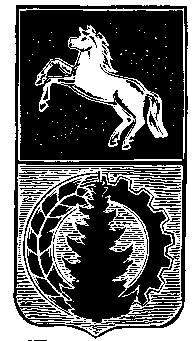 АДМИНИСТРАЦИЯ  АСИНОВСКОГО  РАЙОНАПОСТАНОВЛЕНИЕ28.10.2015	               № 1679___  г.АсиноОб утверждении муниципальной программы «Развитие транспортной системы в  Асиновском районе»         В соответствии со статьей 179 Бюджетного кодекса Российской Федерации и постановлением администрации Асиновского района от 27.07.2015 № 1166 «Об утверждении порядка принятия решений о разработке муниципальных программ Асиновского района, их формирования и реализации»,ПОСТАНОВЛЯЮ:Утвердить муниципальную программу «Развитие транспортной системы в Асиновском  районе» согласно приложению к настоящему постановлению.Признать утратившим силу постановление администрации Асиновского района от 26.09.2012 № 2222 «Об утверждении долгосрочной целевой программы «Автомобильные дороги Асиновского района на период 2013-2015 годы».Настоящее постановление вступает в силу с 01.01.2016 и подлежит официальному опубликованию в средствах массовой информации и размещению на официальном сайте муниципального образования «Асиновский район» в информационно-телекоммуникационной сети «Интернет».Контроль за исполнением настоящего постановления возложить на Первого заместителя Главы администрации Асиновского района по обеспечению жизнедеятельности и безопасности А.А. Юрченко.Глава Асиновского района                                                                                                         А.Е. Ханыгов                                                                                                                                                            Приложение № 1                                                                                                                                                                                         к постановлению администрации                                                                                                                                                                   Асиновского района                                                                                                                                                                              от___________№_________Муниципальная программа«Развитие транспортной системы в Асиновском районе»ПАСПОРТ МУНИЦИПАЛЬНОЙ ПРОГРАММЫ 1. ХАРАКТЕРИСТИКА ТЕКУЩЕГО СОСТОЯНИЯ СФЕРЫ РЕАЛИЗАЦИИМУНИЦИПАЛЬНОЙ ПРОГРАММЫ1. Развитие транспортной системы Асиновского района является необходимым условием социально-экономического развития района и улучшения качества жизни его населения.Транспортная система не в полной мере отвечает существующим потребностям и перспективам развития Асиновского района.В условиях отсутствия необходимой муниципальной поддержки и ограниченности инвестиционных ресурсов состояние транспортной системы по отдельным видам транспорта ухудшается. Ситуация усугубляется несовершенством действующей нормативно-правовой и методологической базы. Ослаблены позиции автомобильного общественного транспорта, что не позволяет в полной мере использовать конкурентные преимущества этого вида транспорта для увеличения объемов пассажирских перевозок. Длительное отсутствие решения проблем транспортного обслуживания населения Асиновского района неизбежно ведет к негативным экономическим и социальным последствиям.В организации пассажирских перевозок имеется множество проблем. Происходит увеличение расходных обязательств перевозчиков (рост цен на горюче-смазочные материалы, ремонт и техническое обслуживание транспортных средств, содержание работников, страховку, ГЛОНАСС, тахографы и прочее), а доходы сокращаются за счет снижения пассажиропотока, увеличения количества льготников, частичного и неиндексируемого размера возмещения затрат по перевозке отдельных льготных категорий граждан, увеличения количества нелегальных перевозчиков. Все это способствует созданию условий, в которых легальные перевозчики не имеют возможности вести предпринимательскую деятельность эффективно, а также приводит к убыточности перевозочной деятельности и сокращению объемов регулярных перевозок.На экономическое состояние транспортной отрасли влияет и дефицит профессиональных кадров. Кроме того, действующие финансово-экономические механизмы воспроизводства основных фондов недостаточно эффективны и не в полной мере адаптированы к особенностям транспортной отрасли.Основным индикатором развития транспорта в Асиновском районе к 2021 году является пассажирооборот транспорта общего пользования – 1,651 млн. пасс.-км.2. Дорожное хозяйство является отраслью, развитие которой в значительной мере зависит от общего состояния экономики страны, и в то же время как элемент инфраструктуры экономики оказывает такое же влияние на ее развитие.Автомобильные дороги общего пользования местного значения являются важнейшей составляющей транспортной инфраструктуры и оказывают существенное влияние на темпы социально-экономического развития Асиновского района. Связывая территорию района с областным центром, автомобильные дороги обеспечивают жизнедеятельность всех населенных пунктов, массовые автомобильные перевозки грузов и пассажиров, во многом определяют возможности развития района. Сеть автомобильных дорог обеспечивает мобильность населения и доступ к материальным ресурсам, позволяет расширить производственные возможности экономики за счет снижения транспортных издержек и времени перевозок.3. Необходимость разработки и реализации мероприятий муниципальной программы на текущий момент обусловлена следующими факторами:1) социально-экономическая острота проблемы;2) необходимость привлечения средств регионального бюджета к решению поставленных задач;3) высокая капиталоемкость и длительность инвестиционных сроков реализации автодорожных проектов, требующих соответствующего горизонта планирования инвестиций, направляемых на развитие и совершенствование автодорожной сети;4) необходимость решения проблемы сокращения разрывов между ежегодными нормативными объемами ремонта и накопившимися за последний период объемами необходимого ремонта автодорог и дорожных сооружений;5) необходимость постепенного планового перехода на нормативный способ среднесрочного планирования затрат на выполнение работ по содержанию автомобильных дорог, их капитальному и текущему ремонту.4. Текущее состояние автомобильных дорог общего пользования местного значения и сооружений на них требует решения следующих проблем:1) повышение безопасности дорожного движения и устранение мест концентрации дорожно-транспортных происшествий;2) ремонт мостов, находящихся в неудовлетворительном состоянии;3) строительство подъездов к сельским населенным пунктам для обеспечения их круглогодичной связью по дорогам с твердым покрытием с дорожной сетью общего пользования;5. Решение указанных проблем возможно в рамках реализации государственной программы, которая позволит:1) создать единую дорожную сеть, круглогодично доступную для населения и хозяйствующих субъектов;2) повысить пропускную способность существующей дорожной сети, долговечность и эксплуатационную надежность;3) улучшить условия движения автотранспорта;4) снизить уровень аварийности.2. ЦЕЛИ И ЗАДАЧИ МУНИЦИПАЛЬНОЙ ПРОГРАММЫ,ПОКАЗАТЕЛИ ЦЕЛИ И ЗАДАЧ МУНИЦИПАЛЬНОЙ ПРОГРАММЫПеречень показателей цели и задачмуниципальной программы и сведения о порядке сбораинформации по показателям и методике их расчета3. РЕСУРСНОЕ ОБЕСПЕЧЕНИЕ МУНИЦИПАЛЬНОЙ ПРОГРАММЫРесурсное обеспечение реализации муниципальной программыза счет средств местного бюджета по главным распорядителямсредств местного бюджета4. УПРАВЛЕНИЕ И КОНТРОЛЬ ЗА РЕАЛИЗАЦИЕЙ МУНИЦИПАЛЬНОЙПРОГРАММЫ, В ТОМ ЧИСЛЕ АНАЛИЗ РИСКОВ РЕАЛИЗАЦИИМУНИЦИПАЛЬНОЙ ПРОГРАММЫОтветственным исполнителем муниципальной программы является Отдел ЖКХ, строительства и транспорта администрации Асиновского района.Участники подпрограмм государственной программы: Отдел ЖКХ, строительства и транспорта администрации Асиновского района, органы местного самоуправления муниципальных образований Асиновского района (по согласованию), МАУ «Асиновское имущественное казначейство».Участники подпрограмм муниципальной программы:осуществляют закупки товаров, работ, услуг на конкурсной основе, определяют поставщиков (подрядчиков, исполнителей) с заключением муниципальных контрактов на выполнение конкретных мероприятий, предусмотренных муниципальной программой, в соответствии с действующим законодательством;контролируют ход и качество исполнения муниципальных контрактов.Первый заместитель Главы администрации Асиновского района по обеспечению жизнедеятельности и безопасности несет ответственность за реализацию и конечные результаты муниципальной программы, рациональное использование выделяемых на ее выполнение финансовых средств.Бюджетные ассигнования, предусмотренные на реализацию программных мероприятий, направляются на оплату работ, выполненных в рамках муниципальных контрактов, договоров и соглашений, заключенных в порядке, установленном действующим законодательством.Предоставление бюджетам поселений средств из местного бюджета района на строительство и реконструкцию автомобильных дорог общего пользования, находящихся в муниципальной собственности, осуществляется в виде субсидий местным бюджетам в пределах средств, предусмотренных муниципальной программой.Перечень программных мероприятий, а также объем финансирования по мероприятиям муниципальной программы из федерального, областного и местного бюджетов подлежат ежегодному уточнению исходя из возможностей бюджетов на соответствующий финансовый год, а также в течение года по решению Думы Асиновского района.Текущий контроль и мониторинг реализации программных мероприятий осуществляет Отдел ЖКХ, строительства и транспорта администрации Асиновского района. Ежегодные отчеты о выполнении мероприятий и показателей подпрограммы "Развитие пассажирских перевозок на территории Асиновского района" (далее – подпрограмма 1) формируются Отделом ЖКХ, строительства и транспорта администрации Асиновского района. Ежегодные отчеты о выполнении мероприятий и достижении показателей подпрограммы "Сохранение и развитие автомобильных дорог Асиновского района" (далее - подпрограмма 2) формируются и представляются в Отдел социально-экономического развития администрации Асиновского района.Оценка эффективности выполнения муниципальной программы осуществляется ежегодно Отделом социально-экономического развития администрации Асиновского района.Вне зависимости от варианта решения проблемы реализация комплекса программных мероприятий будет сопряжена с различными рисками.Внешние риски:Экономические риски обусловлены неблагоприятным изменением экономической ситуации, что может привести к недостаточному ресурсному обеспечению мероприятий по развитию транспортной системы. На выполнение муниципальной программы могут повлиять опережающие темпы инфляции, что приведет к значительному повышению стоимости строительных и горюче-смазочных материалов, а в результате - к невозможности реализации мероприятий в рамках ресурсного обеспечения, предусмотренного муниципальной программой.Изменение федерального и регионального законодательства в части изменения условий финансирования либо перераспределения полномочий между Российской Федерацией, субъектами Российской Федерации и муниципальными образованиями влечет риск невыполнения муниципальной программы.Природные и техногенные катастрофы также влияют на снижение количества проведенных мероприятий и снижение числа участников мероприятий.Внутренние риски:Несвоевременное обеспечение финансирования влечет риск снижения качественного уровня реализуемых мероприятий, а также количества проведенных мероприятий.Отраслевым риском в сфере транспорта является невыполнение либо перебои в выполнении рейсов перевозчиками, что повлечет за собой недостижение показателей цели либо задач муниципальной программы. Отраслевыми рисками в сфере дорожного хозяйства являются несвоевременное и (или) неполное осуществление финансирования.Снижение рисков:Снижение экономических рисков обеспечивается за счет индексирования цен (изменение цен в зависимости от инфляции), внесения в контракты дополнительных условий на случай высокой инфляции, а также заключения долгосрочных контрактов.Снижение отраслевых рисков обеспечивается за счет заключения контрактов и договоров с условиями расторжения и штрафных санкций за нарушение условий и сроков выполнения работ.Снижение природных и техногенных рисков обеспечивается путем заключения договоров страхования.                                                                                                                                                                                              Приложение N 1                                                                                                                                                                                 к муниципальной программе"Развитие транспортной системы в Асиновском районе"ПОДПРОГРАММА"РАЗВИТИЕ ПАССАЖИРСКИХ ПЕРЕВОЗОК НА ТЕРРИТОРИИАСИНОВСКОГО РАЙОНА"Паспорт подпрограммы муниципальной программы1. Характеристика сферы реализации подпрограммы"Развитие пассажирских перевозок на территорииАсиновского района"
Динамика показателей цели и задачиподпрограммы муниципальной программыАвтомобильный транспортВ настоящее время транспортная инфраструктура обеспечивает круглогодичное и стабильное транспортное сообщение со всеми населенными пунктами района. Основная транспортная доступность населения района в районный центр и другие населенные пункты - автобусное сообщение.Эксцентричность положения г.Асино на территории района определила неравномерность расположения населенных пунктов от районного центра, что привело к удаленности и трудности  транспортного обслуживания сельского населения в отдельных поселениях. Основными видами перевозок, осуществляемых автобусами, являются:перевозка работников от места жительства к месту работы и учебы.перевозка граждан от места жительства к местам предоставления социальных услуг, в первую очередь медицинской помощи и образования, в том числе граждан, проживающих в сельской местности.	Транспортная сеть Асиновского района в настоящее время насчитывает 4 междугородных, 5 пригородных и 5 городских маршрутов. 	На территории Асиновского района перевозку пассажиров и багажа автомобильным общественным транспортом по пригородным и междугородным муниципальным маршрутам осуществляет ООО «Асинотранс», которое базируется в административном центре района, г.Асино, на ул.Ивана Буева, 72/3.	В составе ООО «Асинотранс» имеется 4 автобуса (в аренде), используемых на пригородных и междугородных муниципальных маршрутах: 1 микроавтобусов ГАЗ 322132 («ГАЗель»), 3 автобуса средней вместимости марки ПАЗ различных модификаций.                             Изношенность автобусного парка ООО "Асинотранс" составляет 93%, а в целом по области с учетом других перевозчиков - порядка 85%. Доля автобусов муниципального значения со сроком эксплуатации до 10 лет составляет порядка 25%. Имеющийся автобусный парк не отвечает современным техническим требованиям по безопасности и комфортабельности.Основные проблемы в сфере автомобильного транспорта:неполное возмещение расходов перевозчиков за перевозку отдельных льготных категорий граждан и неограниченное количество их поездок;отсутствие индексации стоимость единого социального проездного билета (далее - ЕСПБ) и тарифов на перевозку граждан и багажа;снижение пассажиропотока на общественном транспорте;убыточность муниципальных маршрутов в связи с пассажиропотоком ниже расчетного;высокий износ автобусного парка;увеличение количества нелегальных перевозчиков и фактов сокрытия доходов;дефицит высококвалифицированных водителей и низкий престиж профессии водителя.Снижение пассажиропотока в Асиновском районе обусловлено увеличением количества частного транспорта и миграцией населения из муниципальных районов и городских округов в областной центр.Необходимость организации регулярных пассажирских перевозок по ряду маршрутов продиктована потребностью доступности для населения мест массового тяготения (объектов здравоохранения и образования, мест работы, культурно-бытовых объектов, а в летний период - садовых участков).Ежегодное снижение пассажиропотока и сокращение в общем объеме перевозок доли пассажиров, перевозимых за полную плату, приводят к наращиванию убытков перевозчиков и последующему прекращению их деятельности.В сфере пассажирских перевозок автомобильным транспортом в настоящее время наблюдается острая нехватка квалифицированных кадров, вызванная низким уровнем средней заработной платы, прежде всего, водителей. Низкая рентабельность, а порой ее полное отсутствие не позволяют обновлять автобусный парк и повышать размер заработной платы водителей, что негативно влияет на качество предоставляемых услуг и ставит под угрозу безопасность пассажирских перевозок.В 2014 году на субсидирование перевозчика, предоставляющего услуги населению по муниципальным маршрутам, администрацией Асиновского района из местного бюджета было выделено 1,5 млн. рублей, на 2015 год в бюджете Асиновского района предусмотрено 2,11 млн. рублей.2. Перечень показателей цели и задач подпрограммы 1и сведения о порядке сбора информациипо показателям и методике их расчета	3. Перечень ведомственных целевых программ,основных мероприятий и ресурсное обеспечениереализации подпрограммы 14. Условия и порядок софинансирования подпрограммы из федерального и областного бюджетов Денежные средства на реализацию Подпрограммы 1 "Развитие пассажирских перевозок на территории Асиновского района" не предусмотрены в федеральном и областном бюджетах. 	Приложение 2к муниципальной программе"Развитие транспортной системы в Асиновском районе"ПОДПРОГРАММА"СОХРАНЕНИЕ И РАЗВИТИЕ АВТОМОБИЛЬНЫХ ДОРОГ АСИНОВСКОГО РАЙОНА"Паспорт подпрограммы муниципальной программы1. Характеристика сферы реализации подпрограммы Общая протяженность сети автомобильных дорог общего пользования местного значения в Асиновском районе составляет 448,518 км, в том числе:по типам покрытий:Общее количество мостов в Асиновском районе составляет 9 шт. общей протяженностью 263,6 п. м, в том числе 5 шт. (114,8 п. м) железобетонных, 2 шт. (55,2 п. м) металлических и 2 шт. (93,6 п. м) деревянных. В настоящее время основная доля автомобильных дорог и мостовых сооружений на них требует увеличения прочностных характеристик по причине ускоренного разрушения дорожных конструкций и снижения сроков службы между ремонтами вследствие увеличения в составе транспортных потоков доли тяжеловесных автомобилей. Техническое состояние значительной части автомобильных дорог по своим параметрам не соответствует техническим нормам и возросшей интенсивности движения.В Асиновском районе  имеются населенные пункты, подъезды к которым  не имеют твердого покрытия.Для решения данной проблемы, в период 2013 - 2015 годов изготовлена проектно-сметная документация на реконструкцию 1,287 км автомобильных дорог общего пользования местного значения, Стоимость проектно – сметной документации составила - 3750,2 тыс. руб., в том числе субсидия из областного  бюджета - 3372  тыс. рублей.В период 2016 - 2021 годов планируется ввести в эксплуатацию после реконструкции  1,287 км автомобильных дорог общего пользования местного значения при выделении дополнительного финансирования (субсидирования) из федерального и областного бюджетов.В целях обеспечения финансовой основы для содержания, ремонта муниципальных автодорог и улично-дорожной сети поселений, структурирования средств, передаваемых муниципальным образованиям из дорожного фонда Асиновского района в виде иных межбюджетных трансфертов, закрепления целевого назначения средств, направляемых на содержание и развитие муниципальных автодорог и улично-дорожной сети поселений, в соответствии с Бюджетным кодексом Российской Федерации с 1 января 2014 года решениями представительных органов муниципальных образований созданы муниципальные дорожные фонды. В этой связи муниципальными образованиями реализуются мероприятия по оформлению прав муниципальной собственности на автомобильные дороги общего пользования местного значения и дорожные сооружения на них, а также на земельные участки, занимаемые ими.На дорожную деятельность муниципальным образованиям Асиновского района из дорожного фонда МО «Асиновский район» предоставляются межбюджетные  трансферты. 2. Перечень показателей цели и задач подпрограммы 2и сведения о порядке сбора информациипо показателям и методике их расчетаПереченьосновных мероприятийи ресурсное обеспечение реализации подпрограммы4. Условия и порядок софинансирования подпрограммы из федерального и областного бюджетов Субсидии из областного бюджета на строительство (реконструкцию) автомобильных дорог общего пользования местного значения с твердым покрытием до сельских населенных пунктов, не имеющих круглогодичной связи с сетью автомобильных дорог общего пользования  предоставляется в соответствии с «Методикой распределения субсидий бюджетам муниципальных образований Томской области на проектирование и строительство (реконструкцию) автомобильных дорог общего пользования местного значения с твердым покрытием до сельских населенных пунктов, не имеющих круглогодичной связи с сетью автомобильных дорог общего пользования» (Приложение №5 к государственной программе «Развитие транспортной системы в Томской области»).  Софинансирование за счет средств федерального бюджета в 2015 - 2017 годах будет производиться на основании Постановления Правительства Российской Федерации от 05.12.2001 N 848 "О Федеральной целевой программе "Развитие транспортной системы России (2010 - 2020 годы)". Наименование муниципальной программы           
«Развитие транспортной системы в Асиновском районе» (далее – Программа)«Развитие транспортной системы в Асиновском районе» (далее – Программа)«Развитие транспортной системы в Асиновском районе» (далее – Программа)«Развитие транспортной системы в Асиновском районе» (далее – Программа)«Развитие транспортной системы в Асиновском районе» (далее – Программа)«Развитие транспортной системы в Асиновском районе» (далее – Программа)«Развитие транспортной системы в Асиновском районе» (далее – Программа)«Развитие транспортной системы в Асиновском районе» (далее – Программа)«Развитие транспортной системы в Асиновском районе» (далее – Программа)«Развитие транспортной системы в Асиновском районе» (далее – Программа)«Развитие транспортной системы в Асиновском районе» (далее – Программа)«Развитие транспортной системы в Асиновском районе» (далее – Программа)«Развитие транспортной системы в Асиновском районе» (далее – Программа)«Развитие транспортной системы в Асиновском районе» (далее – Программа)Ответственный исполнитель муниципальной программы            Отдел ЖКХ, строительства и транспорта администрации Асиновского районаОтдел ЖКХ, строительства и транспорта администрации Асиновского районаОтдел ЖКХ, строительства и транспорта администрации Асиновского районаОтдел ЖКХ, строительства и транспорта администрации Асиновского районаОтдел ЖКХ, строительства и транспорта администрации Асиновского районаОтдел ЖКХ, строительства и транспорта администрации Асиновского районаОтдел ЖКХ, строительства и транспорта администрации Асиновского районаОтдел ЖКХ, строительства и транспорта администрации Асиновского районаОтдел ЖКХ, строительства и транспорта администрации Асиновского районаОтдел ЖКХ, строительства и транспорта администрации Асиновского районаОтдел ЖКХ, строительства и транспорта администрации Асиновского районаОтдел ЖКХ, строительства и транспорта администрации Асиновского районаОтдел ЖКХ, строительства и транспорта администрации Асиновского районаОтдел ЖКХ, строительства и транспорта администрации Асиновского районаСоисполнители муниципальной программы     Отдел ЖКХ, строительства и транспорта администрации Асиновского районаОтдел ЖКХ, строительства и транспорта администрации Асиновского районаОтдел ЖКХ, строительства и транспорта администрации Асиновского районаОтдел ЖКХ, строительства и транспорта администрации Асиновского районаОтдел ЖКХ, строительства и транспорта администрации Асиновского районаОтдел ЖКХ, строительства и транспорта администрации Асиновского районаОтдел ЖКХ, строительства и транспорта администрации Асиновского районаОтдел ЖКХ, строительства и транспорта администрации Асиновского районаОтдел ЖКХ, строительства и транспорта администрации Асиновского районаОтдел ЖКХ, строительства и транспорта администрации Асиновского районаОтдел ЖКХ, строительства и транспорта администрации Асиновского районаОтдел ЖКХ, строительства и транспорта администрации Асиновского районаОтдел ЖКХ, строительства и транспорта администрации Асиновского районаОтдел ЖКХ, строительства и транспорта администрации Асиновского районаУчастники муниципальной программыОтдел ЖКХ, строительства и транспорта администрации Асиновского района, МАУ «Асиновское имущественное казначейство», органы местного самоуправления муниципальных образований Асиновского районаОтдел ЖКХ, строительства и транспорта администрации Асиновского района, МАУ «Асиновское имущественное казначейство», органы местного самоуправления муниципальных образований Асиновского районаОтдел ЖКХ, строительства и транспорта администрации Асиновского района, МАУ «Асиновское имущественное казначейство», органы местного самоуправления муниципальных образований Асиновского районаОтдел ЖКХ, строительства и транспорта администрации Асиновского района, МАУ «Асиновское имущественное казначейство», органы местного самоуправления муниципальных образований Асиновского районаОтдел ЖКХ, строительства и транспорта администрации Асиновского района, МАУ «Асиновское имущественное казначейство», органы местного самоуправления муниципальных образований Асиновского районаОтдел ЖКХ, строительства и транспорта администрации Асиновского района, МАУ «Асиновское имущественное казначейство», органы местного самоуправления муниципальных образований Асиновского районаОтдел ЖКХ, строительства и транспорта администрации Асиновского района, МАУ «Асиновское имущественное казначейство», органы местного самоуправления муниципальных образований Асиновского районаОтдел ЖКХ, строительства и транспорта администрации Асиновского района, МАУ «Асиновское имущественное казначейство», органы местного самоуправления муниципальных образований Асиновского районаОтдел ЖКХ, строительства и транспорта администрации Асиновского района, МАУ «Асиновское имущественное казначейство», органы местного самоуправления муниципальных образований Асиновского районаОтдел ЖКХ, строительства и транспорта администрации Асиновского района, МАУ «Асиновское имущественное казначейство», органы местного самоуправления муниципальных образований Асиновского районаОтдел ЖКХ, строительства и транспорта администрации Асиновского района, МАУ «Асиновское имущественное казначейство», органы местного самоуправления муниципальных образований Асиновского районаОтдел ЖКХ, строительства и транспорта администрации Асиновского района, МАУ «Асиновское имущественное казначейство», органы местного самоуправления муниципальных образований Асиновского районаОтдел ЖКХ, строительства и транспорта администрации Асиновского района, МАУ «Асиновское имущественное казначейство», органы местного самоуправления муниципальных образований Асиновского районаОтдел ЖКХ, строительства и транспорта администрации Асиновского района, МАУ «Асиновское имущественное казначейство», органы местного самоуправления муниципальных образований Асиновского районаСреднесрочная цель социально-экономического развития Асиновского района, на реализацию которой направлена муниципальная программаРазвитие инфраструктуры Развитие инфраструктуры Развитие инфраструктуры Развитие инфраструктуры Развитие инфраструктуры Развитие инфраструктуры Развитие инфраструктуры Развитие инфраструктуры Развитие инфраструктуры Развитие инфраструктуры Развитие инфраструктуры Развитие инфраструктуры Развитие инфраструктуры Развитие инфраструктуры Цель муниципальной программыПовышение эффективности транспортной системы и рост транзитного потенциала на территории Асиновского районаПовышение эффективности транспортной системы и рост транзитного потенциала на территории Асиновского районаПовышение эффективности транспортной системы и рост транзитного потенциала на территории Асиновского районаПовышение эффективности транспортной системы и рост транзитного потенциала на территории Асиновского районаПовышение эффективности транспортной системы и рост транзитного потенциала на территории Асиновского районаПовышение эффективности транспортной системы и рост транзитного потенциала на территории Асиновского районаПовышение эффективности транспортной системы и рост транзитного потенциала на территории Асиновского районаПовышение эффективности транспортной системы и рост транзитного потенциала на территории Асиновского районаПовышение эффективности транспортной системы и рост транзитного потенциала на территории Асиновского районаПовышение эффективности транспортной системы и рост транзитного потенциала на территории Асиновского районаПовышение эффективности транспортной системы и рост транзитного потенциала на территории Асиновского районаПовышение эффективности транспортной системы и рост транзитного потенциала на территории Асиновского районаПовышение эффективности транспортной системы и рост транзитного потенциала на территории Асиновского районаПовышение эффективности транспортной системы и рост транзитного потенциала на территории Асиновского районаПоказатели цели муниципальной программы и их значения (с детализацией по годам реализации)Показатели целиПоказатели цели2015 год 2015 год 2015 год 2016 год2016 год2017 год2017 год2018 год2018 год2019 год2020 год2021 годПоказатели цели муниципальной программы и их значения (с детализацией по годам реализации)1. Протяженность автомобильных дорог общего пользования с твердым покрытием, км.1. Протяженность автомобильных дорог общего пользования с твердым покрытием, км.216,223216,223216,223216,953216,953216,953216,953216,953216,953217,51217,51217,51Показатели цели муниципальной программы и их значения (с детализацией по годам реализации)2. Пассажирооборот транспорта общего пользования, млн. пасс.- км.2. Пассажирооборот транспорта общего пользования, млн. пасс.- км.1,5551,5551,5551,5711,5711,5871,5871,6031,6031,6191,6351,651Задачи муниципальной программыЗадача 1. Рост транзитного потенциала территорииЗадача 2. Сохранение и развитие транспортной инфраструктурыЗадача 1. Рост транзитного потенциала территорииЗадача 2. Сохранение и развитие транспортной инфраструктурыЗадача 1. Рост транзитного потенциала территорииЗадача 2. Сохранение и развитие транспортной инфраструктурыЗадача 1. Рост транзитного потенциала территорииЗадача 2. Сохранение и развитие транспортной инфраструктурыЗадача 1. Рост транзитного потенциала территорииЗадача 2. Сохранение и развитие транспортной инфраструктурыЗадача 1. Рост транзитного потенциала территорииЗадача 2. Сохранение и развитие транспортной инфраструктурыЗадача 1. Рост транзитного потенциала территорииЗадача 2. Сохранение и развитие транспортной инфраструктурыЗадача 1. Рост транзитного потенциала территорииЗадача 2. Сохранение и развитие транспортной инфраструктурыЗадача 1. Рост транзитного потенциала территорииЗадача 2. Сохранение и развитие транспортной инфраструктурыЗадача 1. Рост транзитного потенциала территорииЗадача 2. Сохранение и развитие транспортной инфраструктурыЗадача 1. Рост транзитного потенциала территорииЗадача 2. Сохранение и развитие транспортной инфраструктурыЗадача 1. Рост транзитного потенциала территорииЗадача 2. Сохранение и развитие транспортной инфраструктурыЗадача 1. Рост транзитного потенциала территорииЗадача 2. Сохранение и развитие транспортной инфраструктурыЗадача 1. Рост транзитного потенциала территорииЗадача 2. Сохранение и развитие транспортной инфраструктурыПоказатели задач муниципальной программы и их значения (с детализацией по годам реализации)        Показатели задач            Показатели задач            Показатели задач            2015 год 2015 год 2016 год2016 год2017 год2017 год2018 год2018 год2019 год2020 год2021 годПоказатели задач муниципальной программы и их значения (с детализацией по годам реализации)        Задача 1. Рост транзитного потенциала территорииЗадача 1. Рост транзитного потенциала территорииЗадача 1. Рост транзитного потенциала территорииПоказатели задач муниципальной программы и их значения (с детализацией по годам реализации)        1) перевезено пассажиров транспортом общего пользования, млн. чел.1) перевезено пассажиров транспортом общего пользования, млн. чел.1) перевезено пассажиров транспортом общего пользования, млн. чел.0,02760,02760,02790,02790,02810,02810,02840,02840,02870,02900,0293Показатели задач муниципальной программы и их значения (с детализацией по годам реализации)        Задача 2. Сохранение и развитие транспортной инфраструктурыЗадача 2. Сохранение и развитие транспортной инфраструктурыЗадача 2. Сохранение и развитие транспортной инфраструктурыПоказатели задач муниципальной программы и их значения (с детализацией по годам реализации)        1) прирост протяженности автомобильных дорог общего пользования муниципального значения, соответствующих нормативным требованиям к транспортно-эксплуатационным показателям, %1) прирост протяженности автомобильных дорог общего пользования муниципального значения, соответствующих нормативным требованиям к транспортно-эксплуатационным показателям, %1) прирост протяженности автомобильных дорог общего пользования муниципального значения, соответствующих нормативным требованиям к транспортно-эксплуатационным показателям, %0,30,30,30,30,30,30,30,30,30,30,3Подпрограммы муниципальной программыПодпрограмма 1. Развитие пассажирских перевозок на территории Асиновского района (приложение N 1 к муниципальной программе)Подпрограмма 1. Развитие пассажирских перевозок на территории Асиновского района (приложение N 1 к муниципальной программе)Подпрограмма 1. Развитие пассажирских перевозок на территории Асиновского района (приложение N 1 к муниципальной программе)Подпрограмма 1. Развитие пассажирских перевозок на территории Асиновского района (приложение N 1 к муниципальной программе)Подпрограмма 1. Развитие пассажирских перевозок на территории Асиновского района (приложение N 1 к муниципальной программе)Подпрограмма 1. Развитие пассажирских перевозок на территории Асиновского района (приложение N 1 к муниципальной программе)Подпрограмма 1. Развитие пассажирских перевозок на территории Асиновского района (приложение N 1 к муниципальной программе)Подпрограмма 1. Развитие пассажирских перевозок на территории Асиновского района (приложение N 1 к муниципальной программе)Подпрограмма 1. Развитие пассажирских перевозок на территории Асиновского района (приложение N 1 к муниципальной программе)Подпрограмма 1. Развитие пассажирских перевозок на территории Асиновского района (приложение N 1 к муниципальной программе)Подпрограмма 1. Развитие пассажирских перевозок на территории Асиновского района (приложение N 1 к муниципальной программе)Подпрограмма 1. Развитие пассажирских перевозок на территории Асиновского района (приложение N 1 к муниципальной программе)Подпрограмма 1. Развитие пассажирских перевозок на территории Асиновского района (приложение N 1 к муниципальной программе)Подпрограмма 1. Развитие пассажирских перевозок на территории Асиновского района (приложение N 1 к муниципальной программе)Подпрограммы муниципальной программыПодпрограмма 2. Сохранение и развитие автомобильных дорог Асиновского района (приложение N 2 к муниципальной программе)Подпрограмма 2. Сохранение и развитие автомобильных дорог Асиновского района (приложение N 2 к муниципальной программе)Подпрограмма 2. Сохранение и развитие автомобильных дорог Асиновского района (приложение N 2 к муниципальной программе)Подпрограмма 2. Сохранение и развитие автомобильных дорог Асиновского района (приложение N 2 к муниципальной программе)Подпрограмма 2. Сохранение и развитие автомобильных дорог Асиновского района (приложение N 2 к муниципальной программе)Подпрограмма 2. Сохранение и развитие автомобильных дорог Асиновского района (приложение N 2 к муниципальной программе)Подпрограмма 2. Сохранение и развитие автомобильных дорог Асиновского района (приложение N 2 к муниципальной программе)Подпрограмма 2. Сохранение и развитие автомобильных дорог Асиновского района (приложение N 2 к муниципальной программе)Подпрограмма 2. Сохранение и развитие автомобильных дорог Асиновского района (приложение N 2 к муниципальной программе)Подпрограмма 2. Сохранение и развитие автомобильных дорог Асиновского района (приложение N 2 к муниципальной программе)Подпрограмма 2. Сохранение и развитие автомобильных дорог Асиновского района (приложение N 2 к муниципальной программе)Подпрограмма 2. Сохранение и развитие автомобильных дорог Асиновского района (приложение N 2 к муниципальной программе)Подпрограмма 2. Сохранение и развитие автомобильных дорог Асиновского района (приложение N 2 к муниципальной программе)Подпрограмма 2. Сохранение и развитие автомобильных дорог Асиновского района (приложение N 2 к муниципальной программе)Ведомственные целевые программы, входящие в состав подпрограммы (далее - ВЦП)нетнетнетнетнетнетнетнетнетнетнетнетнетнетСроки реализации муниципальной программы2016 - 2021 годы2016 - 2021 годы2016 - 2021 годы2016 - 2021 годы2016 - 2021 годы2016 - 2021 годы2016 - 2021 годы2016 - 2021 годы2016 - 2021 годы2016 - 2021 годы2016 - 2021 годы2016 - 2021 годы2016 - 2021 годы2016 - 2021 годыОбъем и источники финансирования муниципальной программы (с детализацией по годам реализации, тыс. рублей)ИсточникиВсегоВсегоВсего2016 год2016 год2017 год2017 год2018 год2018 год2019 год2019 год2020 год2021 годОбъем и источники финансирования муниципальной программы (с детализацией по годам реализации, тыс. рублей)федеральный бюджет (по согласованию)14 800,014 800,014 800,07 900,07 900,00,00,00,00,06 900,06 900,00,00,0Объем и источники финансирования муниципальной программы (с детализацией по годам реализации, тыс. рублей)областной бюджет23 329,9923 329,9923 329,998 295,18 295,10,00,00,00,015 034,8915 034,890,00,0Объем и источники финансирования муниципальной программы (с детализацией по годам реализации, тыс. рублей)местные бюджеты (по согласованию)125 987,5125 987,5125 987,523 645,323 645,318 911,818 911,819 011,819 011,825 895,025 895,019 211,819 311,8Объем и источники финансирования муниципальной программы (с детализацией по годам реализации, тыс. рублей)внебюджетные источники (по согласованию)0,00,00,00,00,00,00,00,00,00,00,00,00,0Объем и источники финансирования муниципальной программы (с детализацией по годам реализации, тыс. рублей)всего по источникам164 117,49164 117,49164 117,4939 840,439 840,418 911,818 911,819 011,819 011,847 829,8947 829,8919 211,819 311,8NП№ п/пНаименование показателяЕдиница измеренияВременные характеристики показателяАлгоритм формирования (формула) расчета показателяМетод сбора информацииОтветственный за сбор данных по показателюДата получения фактического значения показателя112345678Показатели цели муниципальной программы "Повышение эффективности транспортной системы и рост транзитного потенциала на территории Асиновского района"Показатели цели муниципальной программы "Повышение эффективности транспортной системы и рост транзитного потенциала на территории Асиновского района"Показатели цели муниципальной программы "Повышение эффективности транспортной системы и рост транзитного потенциала на территории Асиновского района"Показатели цели муниципальной программы "Повышение эффективности транспортной системы и рост транзитного потенциала на территории Асиновского района"Показатели цели муниципальной программы "Повышение эффективности транспортной системы и рост транзитного потенциала на территории Асиновского района"Показатели цели муниципальной программы "Повышение эффективности транспортной системы и рост транзитного потенциала на территории Асиновского района"Показатели цели муниципальной программы "Повышение эффективности транспортной системы и рост транзитного потенциала на территории Асиновского района"Показатели цели муниципальной программы "Повышение эффективности транспортной системы и рост транзитного потенциала на территории Асиновского района"Протяженность автомобильных дорог общего пользования с твердым покрытиемкм.на конец отчетного периодаПодсчетОфициальная статистикаОтдел ЖКХ, строительства и транспорта администрации Асиновского районаЯнварь года, следующего за отчетным годом2Пассажирооборот транспорта общего пользованиямлн. пасс.-км.--Ведомственная статистика--Показатели задачи 1 муниципальной программы "Рост транзитного потенциала территории"Показатели задачи 1 муниципальной программы "Рост транзитного потенциала территории"Показатели задачи 1 муниципальной программы "Рост транзитного потенциала территории"Показатели задачи 1 муниципальной программы "Рост транзитного потенциала территории"Показатели задачи 1 муниципальной программы "Рост транзитного потенциала территории"Показатели задачи 1 муниципальной программы "Рост транзитного потенциала территории"Показатели задачи 1 муниципальной программы "Рост транзитного потенциала территории"Показатели задачи 1 муниципальной программы "Рост транзитного потенциала территории"3Перевезено пассажиров транспортом общего пользованиямлн. чел.--Ведомственная статистика --Показатели задачи 2 муниципальной программы "Сохранение и развитие транспортной инфраструктуры"Показатели задачи 2 муниципальной программы "Сохранение и развитие транспортной инфраструктуры"Показатели задачи 2 муниципальной программы "Сохранение и развитие транспортной инфраструктуры"Показатели задачи 2 муниципальной программы "Сохранение и развитие транспортной инфраструктуры"Показатели задачи 2 муниципальной программы "Сохранение и развитие транспортной инфраструктуры"Показатели задачи 2 муниципальной программы "Сохранение и развитие транспортной инфраструктуры"Показатели задачи 2 муниципальной программы "Сохранение и развитие транспортной инфраструктуры"Показатели задачи 2 муниципальной программы "Сохранение и развитие транспортной инфраструктуры"6Прирост протяженности автомобильных дорог общего пользования местного значения, соответствующих нормативным требованиям к транспортно-эксплуатационным показателям%-----NппНаименование задачи муниципальной программы, подпрограммыСрок реализацииОбъем финансирования (тыс. рублей)В том числе за счет средств:В том числе за счет средств:В том числе за счет средств:В том числе за счет средств:NппНаименование задачи муниципальной программы, подпрограммыСрок реализацииОбъем финансирования (тыс. рублей)федерального бюджета (по согласованию)областного бюджетаместных бюджетов (по согласованию)внебюджетных источников (по согласованию)112345678Подпрограмма 1 "Развитие пассажирских перевозок на территории Асиновского района"всего17 000,00,00,0              17 000,00,0Подпрограмма 1 "Развитие пассажирских перевозок на территории Асиновского района"2016 год2 500,00,00,02 500,00,0Подпрограмма 1 "Развитие пассажирских перевозок на территории Асиновского района"2017 год2 700,00,00,02 700,00,0Подпрограмма 1 "Развитие пассажирских перевозок на территории Асиновского района"2018 год2 800,00,00,02 800,00,0Подпрограмма 1 "Развитие пассажирских перевозок на территории Асиновского района"2019 год2 900,00,00,02 900,00,0Подпрограмма 1 "Развитие пассажирских перевозок на территории Асиновского района"2020 год3 000,00,00,03 000,00,0Подпрограмма 1 "Развитие пассажирских перевозок на территории Асиновского района"2021 год3 100,00,00,03 100,00,0Подпрограмма 2 "Сохранение и развитие автомобильных дорог Асиновского района"всего147 117,4914 800,0          23 329,99              108 987,50,0Подпрограмма 2 "Сохранение и развитие автомобильных дорог Асиновского района"2016 год37 340,47 900,0             8 295,1                21 145,30,0Подпрограмма 2 "Сохранение и развитие автомобильных дорог Асиновского района"2017 год16 211,80,00,0               16 211,80,0Подпрограмма 2 "Сохранение и развитие автомобильных дорог Асиновского района"2018 год16 211,80,00,0               16 211,80,0Подпрограмма 2 "Сохранение и развитие автомобильных дорог Асиновского района"2019 год44 929,896 900,0          15 034,89               22 995,00,0Подпрограмма 2 "Сохранение и развитие автомобильных дорог Асиновского района"2020 год16 211,80,00,0               16 211,80,0Подпрограмма 2 "Сохранение и развитие автомобильных дорог Асиновского района"2021 год16 211,80,00,0              16 211,80,04Итого по муниципальной программевсего164 117,4914 800,0            23 329,99             125 987,50,04Итого по муниципальной программе2016 год39 840,47 900,0               8 295,1               23 645,30,04Итого по муниципальной программе2017 год18 911,80,00,018 911,80,04Итого по муниципальной программе2018 год19 011,80,00,019 011,80,04Итого по муниципальной программе2019 год47 829,896 900,0            15 034,8925 895,00,04Итого по муниципальной программе2020 год19 211,80,00,019 211,80,04Итого по муниципальной программе2021 год19 311,80,00,019 311,80,0NппНаименование задачи, мероприятия муниципальной программыСрок исполненияСрок исполненияОбъем финансирования за счет средств местного бюджета (тыс. рублей)Объем финансирования за счет средств местного бюджета (тыс. рублей)Участники - главные распорядители средств местного бюджета (ГРБС)Участники - главные распорядители средств местного бюджета (ГРБС)Участники - главные распорядители средств местного бюджета (ГРБС)NппНаименование задачи, мероприятия муниципальной программыСрок исполненияСрок исполненияОбъем финансирования за счет средств местного бюджета (тыс. рублей)Объем финансирования за счет средств местного бюджета (тыс. рублей)Администрация Асиновского районаАдминистрация Асиновского районаОрганы местного самоуправления муниципальных образований Асиновского района1123344556Подпрограмма 1 "Развитие пассажирских перевозок на территории Асиновского района"Подпрограмма 1 "Развитие пассажирских перевозок на территории Асиновского района"Подпрограмма 1 "Развитие пассажирских перевозок на территории Асиновского района"Подпрограмма 1 "Развитие пассажирских перевозок на территории Асиновского района"Подпрограмма 1 "Развитие пассажирских перевозок на территории Асиновского района"Подпрограмма 1 "Развитие пассажирских перевозок на территории Асиновского района"Подпрограмма 1 "Развитие пассажирских перевозок на территории Асиновского района"Задача 1 подпрограммы 1 "Развитие муниципальных перевозок, оптимизация маршрутной сети"Задача 1 подпрограммы 1 "Развитие муниципальных перевозок, оптимизация маршрутной сети"Задача 1 подпрограммы 1 "Развитие муниципальных перевозок, оптимизация маршрутной сети"Задача 1 подпрограммы 1 "Развитие муниципальных перевозок, оптимизация маршрутной сети"Задача 1 подпрограммы 1 "Развитие муниципальных перевозок, оптимизация маршрутной сети"Задача 1 подпрограммы 1 "Развитие муниципальных перевозок, оптимизация маршрутной сети"Задача 1 подпрограммы 1 "Развитие муниципальных перевозок, оптимизация маршрутной сети"1Мероприятие 1. Субсидии на возмещение затрат, связанных с оказанием услуг по регулярным перевозкам пассажиров и багажа автомобильным общественным транспортом по муниципальным маршрутам на территории Асиновского района всеговсего17 000,017 000,0       17 000,0       17 000,01Мероприятие 1. Субсидии на возмещение затрат, связанных с оказанием услуг по регулярным перевозкам пассажиров и багажа автомобильным общественным транспортом по муниципальным маршрутам на территории Асиновского района 2016 год2016 год2 500,02 500,0         2 500,0         2 500,01Мероприятие 1. Субсидии на возмещение затрат, связанных с оказанием услуг по регулярным перевозкам пассажиров и багажа автомобильным общественным транспортом по муниципальным маршрутам на территории Асиновского района 2017 год2017 год2 700,02 700,0         2 700,0         2 700,01Мероприятие 1. Субсидии на возмещение затрат, связанных с оказанием услуг по регулярным перевозкам пассажиров и багажа автомобильным общественным транспортом по муниципальным маршрутам на территории Асиновского района 2018 год2018 год2 800,02 800,0         2 800,0         2 800,01Мероприятие 1. Субсидии на возмещение затрат, связанных с оказанием услуг по регулярным перевозкам пассажиров и багажа автомобильным общественным транспортом по муниципальным маршрутам на территории Асиновского района 2019 год2019 год2 900,02 900,0         2 900,0         2 900,01Мероприятие 1. Субсидии на возмещение затрат, связанных с оказанием услуг по регулярным перевозкам пассажиров и багажа автомобильным общественным транспортом по муниципальным маршрутам на территории Асиновского района 2020 год2020 год3 000,03 000,0         3 000,0         3 000,01Мероприятие 1. Субсидии на возмещение затрат, связанных с оказанием услуг по регулярным перевозкам пассажиров и багажа автомобильным общественным транспортом по муниципальным маршрутам на территории Асиновского района 2021 год2021 год3 100,03 100,0         3 100,0         3 100,0Итого по подпрограмме 1всеговсего17 000,017 000,0       17 000,0       17 000,0Итого по подпрограмме 12016 год2016 год2 500,02 500,0         2 500,0         2 500,0Итого по подпрограмме 12017 год2017 год2 700,02 700,0         2 700,0         2 700,0Итого по подпрограмме 12018 год2018 год2 800,02 800,0         2 800,0         2 800,0Итого по подпрограмме 12019 год2019 год2 900,02 900,0         2 900,0         2 900,0Итого по подпрограмме 12020 год2020 год3 000,03 000,0         3 000,0         3 000,0Итого по подпрограмме 12021 год2021 год3 100,03 100,0         3 100,0         3 100,0Подпрограмма 2 "Сохранение и развитие автомобильных дорог Томской области"Подпрограмма 2 "Сохранение и развитие автомобильных дорог Томской области"Подпрограмма 2 "Сохранение и развитие автомобильных дорог Томской области"Подпрограмма 2 "Сохранение и развитие автомобильных дорог Томской области"Подпрограмма 2 "Сохранение и развитие автомобильных дорог Томской области"Подпрограмма 2 "Сохранение и развитие автомобильных дорог Томской области"Подпрограмма 2 "Сохранение и развитие автомобильных дорог Томской области"Задача 1 подпрограммы 2 "Развитие и увеличение пропускной способности сети автомобильных дорог общего пользования"Задача 1 подпрограммы 2 "Развитие и увеличение пропускной способности сети автомобильных дорог общего пользования"Задача 1 подпрограммы 2 "Развитие и увеличение пропускной способности сети автомобильных дорог общего пользования"Задача 1 подпрограммы 2 "Развитие и увеличение пропускной способности сети автомобильных дорог общего пользования"Задача 1 подпрограммы 2 "Развитие и увеличение пропускной способности сети автомобильных дорог общего пользования"Задача 1 подпрограммы 2 "Развитие и увеличение пропускной способности сети автомобильных дорог общего пользования"Задача 1 подпрограммы 2 "Развитие и увеличение пропускной способности сети автомобильных дорог общего пользования"2Основное мероприятие 2. Строительство и реконструкция автомобильных дорог общего пользования местного значения, в том числе:всеговсего49 846,6949 846,69     49 846,69     49 846,692Основное мероприятие 2. Строительство и реконструкция автомобильных дорог общего пользования местного значения, в том числе:2016 год2016 год21 128,621 128,6       21 128,6       21 128,62Основное мероприятие 2. Строительство и реконструкция автомобильных дорог общего пользования местного значения, в том числе:2017 год2017 год0,00,00,00,02Основное мероприятие 2. Строительство и реконструкция автомобильных дорог общего пользования местного значения, в том числе:2018 год2018 год0,00,00,00,02Основное мероприятие 2. Строительство и реконструкция автомобильных дорог общего пользования местного значения, в том числе:2019 год2019 год28 718,0928 718,09     28 718,09     28 718,092Основное мероприятие 2. Строительство и реконструкция автомобильных дорог общего пользования местного значения, в том числе:2020 год2020 год0,00,00,00,02Основное мероприятие 2. Строительство и реконструкция автомобильных дорог общего пользования местного значения, в том числе:2121 год2121 год0,00,00,00,0Задача 2 подпрограммы 2 "Обеспечение функционирования сети автомобильных дорог Томской области"Задача 2 подпрограммы 2 "Обеспечение функционирования сети автомобильных дорог Томской области"Задача 2 подпрограммы 2 "Обеспечение функционирования сети автомобильных дорог Томской области"Задача 2 подпрограммы 2 "Обеспечение функционирования сети автомобильных дорог Томской области"Задача 2 подпрограммы 2 "Обеспечение функционирования сети автомобильных дорог Томской области"Задача 2 подпрограммы 2 "Обеспечение функционирования сети автомобильных дорог Томской области"Задача 2 подпрограммы 2 "Обеспечение функционирования сети автомобильных дорог Томской области"Основное мероприятие 3.Капитальный ремонт, ремонт и содержание автомобильных дорог общего пользования местного значения Асиновского районаОсновное мероприятие 3.Капитальный ремонт, ремонт и содержание автомобильных дорог общего пользования местного значения Асиновского районавсеговсего                 97 270,8                 97 270,8        22 848,0         74 422,8Основное мероприятие 3.Капитальный ремонт, ремонт и содержание автомобильных дорог общего пользования местного значения Асиновского районаОсновное мероприятие 3.Капитальный ремонт, ремонт и содержание автомобильных дорог общего пользования местного значения Асиновского района2016 год2016 год                 16 211,8                 16 211,8          3 808,0         12 403,8Основное мероприятие 3.Капитальный ремонт, ремонт и содержание автомобильных дорог общего пользования местного значения Асиновского районаОсновное мероприятие 3.Капитальный ремонт, ремонт и содержание автомобильных дорог общего пользования местного значения Асиновского района2017 год2017 год                 16 211,8                 16 211,8          3 808,0         12 403,8Основное мероприятие 3.Капитальный ремонт, ремонт и содержание автомобильных дорог общего пользования местного значения Асиновского районаОсновное мероприятие 3.Капитальный ремонт, ремонт и содержание автомобильных дорог общего пользования местного значения Асиновского района2018 год2018 год                 16 211,8                 16 211,8          3 808,0         12 403,8Основное мероприятие 3.Капитальный ремонт, ремонт и содержание автомобильных дорог общего пользования местного значения Асиновского районаОсновное мероприятие 3.Капитальный ремонт, ремонт и содержание автомобильных дорог общего пользования местного значения Асиновского района2019 год2019 год                 16 211,8                 16 211,8          3 808,0         12 403,8Основное мероприятие 3.Капитальный ремонт, ремонт и содержание автомобильных дорог общего пользования местного значения Асиновского районаОсновное мероприятие 3.Капитальный ремонт, ремонт и содержание автомобильных дорог общего пользования местного значения Асиновского района2020 год2020 год     16 211,8     16 211,8          3 808,0         12 403,8Основное мероприятие 3.Капитальный ремонт, ремонт и содержание автомобильных дорог общего пользования местного значения Асиновского районаОсновное мероприятие 3.Капитальный ремонт, ремонт и содержание автомобильных дорог общего пользования местного значения Асиновского района2121 год2121 год     16 211,8     16 211,8          3 808,0         12 403,8Итого по муниципальной программевсеговсего          164 117,49          164 117,49     89 694,69     89 694,69         74 422,8Итого по муниципальной программе2016 год2016 год              39 840,4              39 840,4       27 436,6       27 436,6         12 403,8Итого по муниципальной программе2017 год2017 год              18 911,8              18 911,8         6 508,0         6 508,0         12 403,8Итого по муниципальной программе2018 год2018 год              19 011,8              19 011,8         6 608,0         6 608,0         12 403,8Итого по муниципальной программе2019 год2019 год            47 829,89            47 829,89     35 426,09     35 426,09         12 403,8Итого по муниципальной программе2020 год2020 год              19 211,8              19 211,8         6 808,0         6 808,0         12 403,8Итого по муниципальной программе2021 год2021 год              19 311,8              19 311,8         6 908,0         6 908,0         12 403,8Наименование подпрограммыПодпрограмма "Развитие пассажирских перевозок на территории Асиновского района" (далее - подпрограмма 1)Подпрограмма "Развитие пассажирских перевозок на территории Асиновского района" (далее - подпрограмма 1)Подпрограмма "Развитие пассажирских перевозок на территории Асиновского района" (далее - подпрограмма 1)Подпрограмма "Развитие пассажирских перевозок на территории Асиновского района" (далее - подпрограмма 1)Подпрограмма "Развитие пассажирских перевозок на территории Асиновского района" (далее - подпрограмма 1)Подпрограмма "Развитие пассажирских перевозок на территории Асиновского района" (далее - подпрограмма 1)Подпрограмма "Развитие пассажирских перевозок на территории Асиновского района" (далее - подпрограмма 1)Подпрограмма "Развитие пассажирских перевозок на территории Асиновского района" (далее - подпрограмма 1)Подпрограмма "Развитие пассажирских перевозок на территории Асиновского района" (далее - подпрограмма 1)Подпрограмма "Развитие пассажирских перевозок на территории Асиновского района" (далее - подпрограмма 1)Подпрограмма "Развитие пассажирских перевозок на территории Асиновского района" (далее - подпрограмма 1)Подпрограмма "Развитие пассажирских перевозок на территории Асиновского района" (далее - подпрограмма 1)Подпрограмма "Развитие пассажирских перевозок на территории Асиновского района" (далее - подпрограмма 1)Соисполнитель государственной программы (ответственный за подпрограмму)Отдел ЖКХ, строительства и транспорта администрации Асиновского районаОтдел ЖКХ, строительства и транспорта администрации Асиновского районаОтдел ЖКХ, строительства и транспорта администрации Асиновского районаОтдел ЖКХ, строительства и транспорта администрации Асиновского районаОтдел ЖКХ, строительства и транспорта администрации Асиновского районаОтдел ЖКХ, строительства и транспорта администрации Асиновского районаОтдел ЖКХ, строительства и транспорта администрации Асиновского районаОтдел ЖКХ, строительства и транспорта администрации Асиновского районаОтдел ЖКХ, строительства и транспорта администрации Асиновского районаОтдел ЖКХ, строительства и транспорта администрации Асиновского районаОтдел ЖКХ, строительства и транспорта администрации Асиновского районаОтдел ЖКХ, строительства и транспорта администрации Асиновского районаОтдел ЖКХ, строительства и транспорта администрации Асиновского районаУчастники подпрограммыОтдел ЖКХ, строительства и транспорта администрации Асиновского районаОтдел ЖКХ, строительства и транспорта администрации Асиновского районаОтдел ЖКХ, строительства и транспорта администрации Асиновского районаОтдел ЖКХ, строительства и транспорта администрации Асиновского районаОтдел ЖКХ, строительства и транспорта администрации Асиновского районаОтдел ЖКХ, строительства и транспорта администрации Асиновского районаОтдел ЖКХ, строительства и транспорта администрации Асиновского районаОтдел ЖКХ, строительства и транспорта администрации Асиновского районаОтдел ЖКХ, строительства и транспорта администрации Асиновского районаОтдел ЖКХ, строительства и транспорта администрации Асиновского районаОтдел ЖКХ, строительства и транспорта администрации Асиновского районаОтдел ЖКХ, строительства и транспорта администрации Асиновского районаОтдел ЖКХ, строительства и транспорта администрации Асиновского районаЦель подпрограммыРост транзитного потенциала территорииРост транзитного потенциала территорииРост транзитного потенциала территорииРост транзитного потенциала территорииРост транзитного потенциала территорииРост транзитного потенциала территорииРост транзитного потенциала территорииРост транзитного потенциала территорииРост транзитного потенциала территорииРост транзитного потенциала территорииРост транзитного потенциала территорииРост транзитного потенциала территорииРост транзитного потенциала территорииПоказатели цели подпрограммы и их значения (с детализацией по годам реализации)Показатели целиПоказатели целиПоказатели целиПоказатели цели2015 год2016 год2017 год2017 год2018 год2019 год2020 год2020 год2021 годПоказатели цели подпрограммы и их значения (с детализацией по годам реализации)1. Перевезено пассажиров транспортом общего пользования, млн. чел.1. Перевезено пассажиров транспортом общего пользования, млн. чел.1. Перевезено пассажиров транспортом общего пользования, млн. чел.1. Перевезено пассажиров транспортом общего пользования, млн. чел.0,02760,02790,02810,02810,02840,02870,02900,02900,0293Задачи подпрограммыЗадача 1. Развитие муниципальных перевозок, оптимизация маршрутной сетиЗадача 1. Развитие муниципальных перевозок, оптимизация маршрутной сетиЗадача 1. Развитие муниципальных перевозок, оптимизация маршрутной сетиЗадача 1. Развитие муниципальных перевозок, оптимизация маршрутной сетиЗадача 1. Развитие муниципальных перевозок, оптимизация маршрутной сетиЗадача 1. Развитие муниципальных перевозок, оптимизация маршрутной сетиЗадача 1. Развитие муниципальных перевозок, оптимизация маршрутной сетиЗадача 1. Развитие муниципальных перевозок, оптимизация маршрутной сетиЗадача 1. Развитие муниципальных перевозок, оптимизация маршрутной сетиЗадача 1. Развитие муниципальных перевозок, оптимизация маршрутной сетиЗадача 1. Развитие муниципальных перевозок, оптимизация маршрутной сетиЗадача 1. Развитие муниципальных перевозок, оптимизация маршрутной сетиЗадача 1. Развитие муниципальных перевозок, оптимизация маршрутной сетиПоказатели задач подпрограммы и их значения (с детализацией по годам реализации)Показатели задачПоказатели задачПоказатели задач2014 год2015 год2016 год2017 год2017 год2018 год2019 год2020 год2020 год2021 годПоказатели задач подпрограммы и их значения (с детализацией по годам реализации)Задача 1. Развитие муниципальных перевозок, оптимизация маршрутной сетиЗадача 1. Развитие муниципальных перевозок, оптимизация маршрутной сетиЗадача 1. Развитие муниципальных перевозок, оптимизация маршрутной сетиЗадача 1. Развитие муниципальных перевозок, оптимизация маршрутной сетиЗадача 1. Развитие муниципальных перевозок, оптимизация маршрутной сетиЗадача 1. Развитие муниципальных перевозок, оптимизация маршрутной сетиЗадача 1. Развитие муниципальных перевозок, оптимизация маршрутной сетиЗадача 1. Развитие муниципальных перевозок, оптимизация маршрутной сетиЗадача 1. Развитие муниципальных перевозок, оптимизация маршрутной сетиЗадача 1. Развитие муниципальных перевозок, оптимизация маршрутной сетиЗадача 1. Развитие муниципальных перевозок, оптимизация маршрутной сетиЗадача 1. Развитие муниципальных перевозок, оптимизация маршрутной сетиЗадача 1. Развитие муниципальных перевозок, оптимизация маршрутной сетиПоказатели задач подпрограммы и их значения (с детализацией по годам реализации)Количество рейсов, ед. в годКоличество рейсов, ед. в годКоличество рейсов, ед. в год 2 2792 2472 2342 2342 2442 2422 2472 2472 247Ведомственные целевые программы, входящие в состав подпрограммы (далее - ВЦП)нетнетнетнетнетнетнетнетнетнетнетнетнетСроки реализации подпрограммы2016 - 2021 годы2016 - 2021 годы2016 - 2021 годы2016 - 2021 годы2016 - 2021 годы2016 - 2021 годы2016 - 2021 годы2016 - 2021 годы2016 - 2021 годы2016 - 2021 годы2016 - 2021 годы2016 - 2021 годы2016 - 2021 годыОбъем и источники финансирования подпрограммы (с детализацией по годам реализации, тыс. рублей)ИсточникиВсего2016 год2016 год2017 год2018 год2018 год2019 год2019 год2020 год2020 год2021 год2021 годОбъем и источники финансирования подпрограммы (с детализацией по годам реализации, тыс. рублей)федеральный бюджет (по согласованию)0,00,00,00,00,00,00,00,00,00,00,00,0Объем и источники финансирования подпрограммы (с детализацией по годам реализации, тыс. рублей)областной бюджет0,00,00,00,00,00,00,00,00,00,00,00,0Объем и источники финансирования подпрограммы (с детализацией по годам реализации, тыс. рублей)местные бюджеты (по согласованию)17 000,02 500,02 500,02 700,02 800,02 800,0 2 900,0 2 900,03 000,03 000,0 3 100,0 3 100,0Объем и источники финансирования подпрограммы (с детализацией по годам реализации, тыс. рублей)внебюджетные источники (по согласованию)0,00,00,00,00,00,00,00,00,00,00,00,0Объем и источники финансирования подпрограммы (с детализацией по годам реализации, тыс. рублей)всего по источникам17 000,02 500,02 500,02 700,02 800,02 800,0 2 900,0 2 900,03 000,03 000,0 3 100,0 3 100,0Nп/пНаименование показателяЕдиница измеренияВременные характеристики показателяАлгоритм формирования (формула) расчета показателяМетод сбора информацииОтветственный за сбор данных по показателюДата получения фактического значения показателя123456781Количество рейсов ед.на конец отчетного периодаПодсчетВедомственная статистикаОтдел ЖКХ, строительства и транспорта администрации Асиновского районаЯнварь года, следующего за отчетным годом2Перевезено пассажиров транспортом общего пользованияМлн. чел.на конец отчетного периодаПодсчетВедомственная статистикаОтдел ЖКХ, строительства и транспорта администрации Асиновского районаЯнварь года, следующего за отчетным годомNп/пНаименование подпрограммы, задачи подпрограммы, ВЦП (основного мероприятия) муниципальной программыСрок реализацииОбъем финансирования (тыс. рублей)В том числе за счет средств:В том числе за счет средств:В том числе за счет средств:В том числе за счет средств:Участник/участник мероприятияПоказатели конечного результата ВЦП (основного мероприятия), показатели непосредственного результата мероприятий, входящих в состав основного мероприятия, по годам реализацииПоказатели конечного результата ВЦП (основного мероприятия), показатели непосредственного результата мероприятий, входящих в состав основного мероприятия, по годам реализацииNп/пНаименование подпрограммы, задачи подпрограммы, ВЦП (основного мероприятия) муниципальной программыСрок реализацииОбъем финансирования (тыс. рублей)федерального бюджета (по согласованию)областного бюджета (по согласованию)местных бюджетов внебюджетных источников (по согласованию)Участник/участник мероприятияПоказатели конечного результата ВЦП (основного мероприятия), показатели непосредственного результата мероприятий, входящих в состав основного мероприятия, по годам реализацииПоказатели конечного результата ВЦП (основного мероприятия), показатели непосредственного результата мероприятий, входящих в состав основного мероприятия, по годам реализацииNп/пНаименование подпрограммы, задачи подпрограммы, ВЦП (основного мероприятия) муниципальной программыСрок реализацииОбъем финансирования (тыс. рублей)федерального бюджета (по согласованию)областного бюджета (по согласованию)местных бюджетов внебюджетных источников (по согласованию)Участник/участник мероприятиянаименование и единица измерениязначения по годам реализации1234567891011Подпрограмма 1 "Развитие пассажирских перевозок на территории Асиновского района"Подпрограмма 1 "Развитие пассажирских перевозок на территории Асиновского района"Подпрограмма 1 "Развитие пассажирских перевозок на территории Асиновского района"Подпрограмма 1 "Развитие пассажирских перевозок на территории Асиновского района"Подпрограмма 1 "Развитие пассажирских перевозок на территории Асиновского района"Подпрограмма 1 "Развитие пассажирских перевозок на территории Асиновского района"Подпрограмма 1 "Развитие пассажирских перевозок на территории Асиновского района"Подпрограмма 1 "Развитие пассажирских перевозок на территории Асиновского района"Подпрограмма 1 "Развитие пассажирских перевозок на территории Асиновского района"Подпрограмма 1 "Развитие пассажирских перевозок на территории Асиновского района"1Задача 1 подпрограммы 1. Развитие муниципальных перевозок, оптимизация маршрутной сетиЗадача 1 подпрограммы 1. Развитие муниципальных перевозок, оптимизация маршрутной сетиЗадача 1 подпрограммы 1. Развитие муниципальных перевозок, оптимизация маршрутной сетиЗадача 1 подпрограммы 1. Развитие муниципальных перевозок, оптимизация маршрутной сетиЗадача 1 подпрограммы 1. Развитие муниципальных перевозок, оптимизация маршрутной сетиЗадача 1 подпрограммы 1. Развитие муниципальных перевозок, оптимизация маршрутной сетиЗадача 1 подпрограммы 1. Развитие муниципальных перевозок, оптимизация маршрутной сетиЗадача 1 подпрограммы 1. Развитие муниципальных перевозок, оптимизация маршрутной сетиЗадача 1 подпрограммы 1. Развитие муниципальных перевозок, оптимизация маршрутной сетиЗадача 1 подпрограммы 1. Развитие муниципальных перевозок, оптимизация маршрутной сети1Мероприятие 1. Субсидии на возмещение затрат, связанных с оказанием услуг по регулярным перевозкам пассажиров и багажа автомобильным общественным транспортом по муниципальным маршрутам на территории Асиновского района всего17 000,00,00,017 000,00,0Администрация Асиновского районаXX1Мероприятие 1. Субсидии на возмещение затрат, связанных с оказанием услуг по регулярным перевозкам пассажиров и багажа автомобильным общественным транспортом по муниципальным маршрутам на территории Асиновского района 2016 год2 500,00,00,02 500,00,0Администрация Асиновского районаКоличество муниципальных маршрутов, субсидируемых из местного бюджета, шт.91Мероприятие 1. Субсидии на возмещение затрат, связанных с оказанием услуг по регулярным перевозкам пассажиров и багажа автомобильным общественным транспортом по муниципальным маршрутам на территории Асиновского района 2017 год2 700,00,00,02 700,00,0Администрация Асиновского районаКоличество муниципальных маршрутов, субсидируемых из местного бюджета, шт.91Мероприятие 1. Субсидии на возмещение затрат, связанных с оказанием услуг по регулярным перевозкам пассажиров и багажа автомобильным общественным транспортом по муниципальным маршрутам на территории Асиновского района 2018 год2 800,00,00,02 800,00,0Администрация Асиновского районаКоличество муниципальных маршрутов, субсидируемых из местного бюджета, шт.91Мероприятие 1. Субсидии на возмещение затрат, связанных с оказанием услуг по регулярным перевозкам пассажиров и багажа автомобильным общественным транспортом по муниципальным маршрутам на территории Асиновского района 2019 год2 900,00,00,02 900,00,0Администрация Асиновского районаКоличество муниципальных маршрутов, субсидируемых из местного бюджета, шт.91Мероприятие 1. Субсидии на возмещение затрат, связанных с оказанием услуг по регулярным перевозкам пассажиров и багажа автомобильным общественным транспортом по муниципальным маршрутам на территории Асиновского района 2020 год3 000,00,00,03 000,00,0Администрация Асиновского районаКоличество муниципальных маршрутов, субсидируемых из местного бюджета, шт.91Мероприятие 1. Субсидии на возмещение затрат, связанных с оказанием услуг по регулярным перевозкам пассажиров и багажа автомобильным общественным транспортом по муниципальным маршрутам на территории Асиновского района 2021 год3 100,00,00,03 100,00,0Администрация Асиновского районаКоличество муниципальных маршрутов, субсидируемых из местного бюджета, шт.Итого по подпрограмме 1всего17 000,00,00,017 000,00,0Администрация Асиновского районаXXИтого по подпрограмме 12016 год2 500,00,00,02 500,00,0Администрация Асиновского районаXXИтого по подпрограмме 12017 год2 700,00,00,02 700,00,0Администрация Асиновского районаXXИтого по подпрограмме 12018 год2 800,00,00,02 800,00,0Администрация Асиновского районаXXИтого по подпрограмме 12019 год2 900,00,00,02 900,00,0Администрация Асиновского районаXX2020 год3 000,00,00,03 000,00,0Администрация Асиновского районаXX2021 год3 100,00,00,03 100,00,0Администрация Асиновского районаXXНаименование подпрограммыПодпрограмма "Сохранение и развитие автомобильных дорог Асиновского района" (далее - подпрограмма)Подпрограмма "Сохранение и развитие автомобильных дорог Асиновского района" (далее - подпрограмма)Подпрограмма "Сохранение и развитие автомобильных дорог Асиновского района" (далее - подпрограмма)Подпрограмма "Сохранение и развитие автомобильных дорог Асиновского района" (далее - подпрограмма)Подпрограмма "Сохранение и развитие автомобильных дорог Асиновского района" (далее - подпрограмма)Подпрограмма "Сохранение и развитие автомобильных дорог Асиновского района" (далее - подпрограмма)Подпрограмма "Сохранение и развитие автомобильных дорог Асиновского района" (далее - подпрограмма)Подпрограмма "Сохранение и развитие автомобильных дорог Асиновского района" (далее - подпрограмма)Подпрограмма "Сохранение и развитие автомобильных дорог Асиновского района" (далее - подпрограмма)Подпрограмма "Сохранение и развитие автомобильных дорог Асиновского района" (далее - подпрограмма)Подпрограмма "Сохранение и развитие автомобильных дорог Асиновского района" (далее - подпрограмма)Подпрограмма "Сохранение и развитие автомобильных дорог Асиновского района" (далее - подпрограмма)Подпрограмма "Сохранение и развитие автомобильных дорог Асиновского района" (далее - подпрограмма)Подпрограмма "Сохранение и развитие автомобильных дорог Асиновского района" (далее - подпрограмма)Подпрограмма "Сохранение и развитие автомобильных дорог Асиновского района" (далее - подпрограмма)Соисполнитель муниципальной программы (ответственный за подпрограмму)Отдел ЖКХ, строительства и транспорта администрации Асиновского районаОтдел ЖКХ, строительства и транспорта администрации Асиновского районаОтдел ЖКХ, строительства и транспорта администрации Асиновского районаОтдел ЖКХ, строительства и транспорта администрации Асиновского районаОтдел ЖКХ, строительства и транспорта администрации Асиновского районаОтдел ЖКХ, строительства и транспорта администрации Асиновского районаОтдел ЖКХ, строительства и транспорта администрации Асиновского районаОтдел ЖКХ, строительства и транспорта администрации Асиновского районаОтдел ЖКХ, строительства и транспорта администрации Асиновского районаОтдел ЖКХ, строительства и транспорта администрации Асиновского районаОтдел ЖКХ, строительства и транспорта администрации Асиновского районаОтдел ЖКХ, строительства и транспорта администрации Асиновского районаОтдел ЖКХ, строительства и транспорта администрации Асиновского районаОтдел ЖКХ, строительства и транспорта администрации Асиновского районаОтдел ЖКХ, строительства и транспорта администрации Асиновского районаУчастники подпрограммыМАУ «Асиновское имущественное казначейство», администрации муниципальных образований Асиновского районаМАУ «Асиновское имущественное казначейство», администрации муниципальных образований Асиновского районаМАУ «Асиновское имущественное казначейство», администрации муниципальных образований Асиновского районаМАУ «Асиновское имущественное казначейство», администрации муниципальных образований Асиновского районаМАУ «Асиновское имущественное казначейство», администрации муниципальных образований Асиновского районаМАУ «Асиновское имущественное казначейство», администрации муниципальных образований Асиновского районаМАУ «Асиновское имущественное казначейство», администрации муниципальных образований Асиновского районаМАУ «Асиновское имущественное казначейство», администрации муниципальных образований Асиновского районаМАУ «Асиновское имущественное казначейство», администрации муниципальных образований Асиновского районаМАУ «Асиновское имущественное казначейство», администрации муниципальных образований Асиновского районаМАУ «Асиновское имущественное казначейство», администрации муниципальных образований Асиновского районаМАУ «Асиновское имущественное казначейство», администрации муниципальных образований Асиновского районаМАУ «Асиновское имущественное казначейство», администрации муниципальных образований Асиновского районаМАУ «Асиновское имущественное казначейство», администрации муниципальных образований Асиновского районаМАУ «Асиновское имущественное казначейство», администрации муниципальных образований Асиновского районаЦель подпрограммыСохранение и развитие автомобильных дорог Асиновского районаСохранение и развитие автомобильных дорог Асиновского районаСохранение и развитие автомобильных дорог Асиновского районаСохранение и развитие автомобильных дорог Асиновского районаСохранение и развитие автомобильных дорог Асиновского районаСохранение и развитие автомобильных дорог Асиновского районаСохранение и развитие автомобильных дорог Асиновского районаСохранение и развитие автомобильных дорог Асиновского районаСохранение и развитие автомобильных дорог Асиновского районаСохранение и развитие автомобильных дорог Асиновского районаСохранение и развитие автомобильных дорог Асиновского районаСохранение и развитие автомобильных дорог Асиновского районаСохранение и развитие автомобильных дорог Асиновского районаСохранение и развитие автомобильных дорог Асиновского районаСохранение и развитие автомобильных дорог Асиновского районаПоказатели цели подпрограммы и их значения (с детализацией по годам реализации)Показатели цели2015 год2015 год2015 год2015 год2016 год2016 год2016 год2017 год2017 год2018 год2019год2020 год2020 год2021 годПоказатели цели подпрограммы и их значения (с детализацией по годам реализации)1. Прирост протяженности автомобильных дорог общего пользования местного значения, соответствующих нормативным требованиям к транспортно-эксплуатационным показателям, %0,30,30,30,30,30,30,30,30,30,30,30,30,30,3Задачи подпрограммыЗадача 1. Развитие и увеличение пропускной способности сети автомобильных дорог общего пользованияЗадача 1. Развитие и увеличение пропускной способности сети автомобильных дорог общего пользованияЗадача 1. Развитие и увеличение пропускной способности сети автомобильных дорог общего пользованияЗадача 1. Развитие и увеличение пропускной способности сети автомобильных дорог общего пользованияЗадача 1. Развитие и увеличение пропускной способности сети автомобильных дорог общего пользованияЗадача 1. Развитие и увеличение пропускной способности сети автомобильных дорог общего пользованияЗадача 1. Развитие и увеличение пропускной способности сети автомобильных дорог общего пользованияЗадача 1. Развитие и увеличение пропускной способности сети автомобильных дорог общего пользованияЗадача 1. Развитие и увеличение пропускной способности сети автомобильных дорог общего пользованияЗадача 1. Развитие и увеличение пропускной способности сети автомобильных дорог общего пользованияЗадача 1. Развитие и увеличение пропускной способности сети автомобильных дорог общего пользованияЗадача 1. Развитие и увеличение пропускной способности сети автомобильных дорог общего пользованияЗадача 1. Развитие и увеличение пропускной способности сети автомобильных дорог общего пользованияЗадача 1. Развитие и увеличение пропускной способности сети автомобильных дорог общего пользованияЗадача 1. Развитие и увеличение пропускной способности сети автомобильных дорог общего пользованияЗадачи подпрограммыЗадача 2. Обеспечение функционирования сети автомобильных дорог Асиновского районаЗадача 2. Обеспечение функционирования сети автомобильных дорог Асиновского районаЗадача 2. Обеспечение функционирования сети автомобильных дорог Асиновского районаЗадача 2. Обеспечение функционирования сети автомобильных дорог Асиновского районаЗадача 2. Обеспечение функционирования сети автомобильных дорог Асиновского районаЗадача 2. Обеспечение функционирования сети автомобильных дорог Асиновского районаЗадача 2. Обеспечение функционирования сети автомобильных дорог Асиновского районаЗадача 2. Обеспечение функционирования сети автомобильных дорог Асиновского районаЗадача 2. Обеспечение функционирования сети автомобильных дорог Асиновского районаЗадача 2. Обеспечение функционирования сети автомобильных дорог Асиновского районаЗадача 2. Обеспечение функционирования сети автомобильных дорог Асиновского районаЗадача 2. Обеспечение функционирования сети автомобильных дорог Асиновского районаЗадача 2. Обеспечение функционирования сети автомобильных дорог Асиновского районаЗадача 2. Обеспечение функционирования сети автомобильных дорог Асиновского районаЗадача 2. Обеспечение функционирования сети автомобильных дорог Асиновского районаПоказатели задач подпрограммы и их значения (с детализацией по годам реализации)Показатели задач 2015 год2015 год2015 год2015 год2016 год2016 год2016 год2017 год2017 год2018 год2019 год2020 год2021 год2021 годПоказатели задач подпрограммы и их значения (с детализацией по годам реализации)Задача 1. Развитие и увеличение пропускной способности сети автомобильных дорог общего пользованияЗадача 1. Развитие и увеличение пропускной способности сети автомобильных дорог общего пользованияЗадача 1. Развитие и увеличение пропускной способности сети автомобильных дорог общего пользованияЗадача 1. Развитие и увеличение пропускной способности сети автомобильных дорог общего пользованияЗадача 1. Развитие и увеличение пропускной способности сети автомобильных дорог общего пользованияЗадача 1. Развитие и увеличение пропускной способности сети автомобильных дорог общего пользованияЗадача 1. Развитие и увеличение пропускной способности сети автомобильных дорог общего пользованияЗадача 1. Развитие и увеличение пропускной способности сети автомобильных дорог общего пользованияЗадача 1. Развитие и увеличение пропускной способности сети автомобильных дорог общего пользованияЗадача 1. Развитие и увеличение пропускной способности сети автомобильных дорог общего пользованияЗадача 1. Развитие и увеличение пропускной способности сети автомобильных дорог общего пользованияЗадача 1. Развитие и увеличение пропускной способности сети автомобильных дорог общего пользованияЗадача 1. Развитие и увеличение пропускной способности сети автомобильных дорог общего пользованияЗадача 1. Развитие и увеличение пропускной способности сети автомобильных дорог общего пользованияЗадача 1. Развитие и увеличение пропускной способности сети автомобильных дорог общего пользованияПоказатели задач подпрограммы и их значения (с детализацией по годам реализации)Протяженность автомобильных дорог общего пользования местного значения, введенных в эксплуатацию после строительства и реконструкции, кмПротяженность автомобильных дорог общего пользования местного значения, введенных в эксплуатацию после строительства и реконструкции, км00000,730,730000,557000Показатели задач подпрограммы и их значения (с детализацией по годам реализации)Задача 2. Обеспечение функционирования сети автомобильных дорог Асиновского районаЗадача 2. Обеспечение функционирования сети автомобильных дорог Асиновского районаЗадача 2. Обеспечение функционирования сети автомобильных дорог Асиновского районаЗадача 2. Обеспечение функционирования сети автомобильных дорог Асиновского районаЗадача 2. Обеспечение функционирования сети автомобильных дорог Асиновского районаЗадача 2. Обеспечение функционирования сети автомобильных дорог Асиновского районаЗадача 2. Обеспечение функционирования сети автомобильных дорог Асиновского районаЗадача 2. Обеспечение функционирования сети автомобильных дорог Асиновского районаЗадача 2. Обеспечение функционирования сети автомобильных дорог Асиновского районаЗадача 2. Обеспечение функционирования сети автомобильных дорог Асиновского районаЗадача 2. Обеспечение функционирования сети автомобильных дорог Асиновского районаЗадача 2. Обеспечение функционирования сети автомобильных дорог Асиновского районаЗадача 2. Обеспечение функционирования сети автомобильных дорог Асиновского районаЗадача 2. Обеспечение функционирования сети автомобильных дорог Асиновского районаЗадача 2. Обеспечение функционирования сети автомобильных дорог Асиновского районаПоказатели задач подпрограммы и их значения (с детализацией по годам реализации)Доля протяженности автомобильных дорог общего пользования местного значения, соответствующих нормативным требованиям к транспортно-эксплуатационным показателям, в общей протяженности автомобильных дорог общего пользования местного значения, %Доля протяженности автомобильных дорог общего пользования местного значения, соответствующих нормативным требованиям к транспортно-эксплуатационным показателям, в общей протяженности автомобильных дорог общего пользования местного значения, %Доля протяженности автомобильных дорог общего пользования местного значения, соответствующих нормативным требованиям к транспортно-эксплуатационным показателям, в общей протяженности автомобильных дорог общего пользования местного значения, %19,619,619,619,919,920,220,220,520,821,121,421,4Сроки реализации подпрограммы2016 - 2021годы2016 - 2021годы2016 - 2021годы2016 - 2021годы2016 - 2021годы2016 - 2021годы2016 - 2021годы2016 - 2021годы2016 - 2021годы2016 - 2021годы2016 - 2021годы2016 - 2021годы2016 - 2021годы2016 - 2021годы2016 - 2021годыОбъем и источники финансирования подпрограммы (с детализацией по годам реализации, тыс. рублей)ИсточникиИсточникиИсточникиИсточникиВсегоВсегоВсего2016 год2016 год2017 год2018 год2019 год2020 год2020 год2021 годОбъем и источники финансирования подпрограммы (с детализацией по годам реализации, тыс. рублей)федеральный бюджет (по согласованию)федеральный бюджет (по согласованию)федеральный бюджет (по согласованию)федеральный бюджет (по согласованию)1480014800148007900,07900,0006900,0000Объем и источники финансирования подпрограммы (с детализацией по годам реализации, тыс. рублей)областной бюджет (по согласованию)областной бюджет (по согласованию)областной бюджет (по согласованию)областной бюджет (по согласованию)23329,9923329,9923329,998295,18295,10015034,89000Объем и источники финансирования подпрограммы (с детализацией по годам реализации, тыс. рублей)местные бюджетыместные бюджетыместные бюджетыместные бюджеты108987,5108987,5108987,521145,321145,316211,816211,822995,016211,816211,816211,8Объем и источники финансирования подпрограммы (с детализацией по годам реализации, тыс. рублей)внебюджетные источники (по согласованию)внебюджетные источники (по согласованию)внебюджетные источники (по согласованию)внебюджетные источники (по согласованию)00000000000Объем и источники финансирования подпрограммы (с детализацией по годам реализации, тыс. рублей)всего по источникамвсего по источникамвсего по источникамвсего по источникам147117,49147117,49147117,4937340,437340,416211,816211,844929,8616211,816211,816211,8Асфальтобетонное покрытиеАсфальтобетонное покрытиеГравийное покрытиеГравийное покрытиеГрунтГрунткм%км%км%145,0232,3371,20315,88232,29551,79NппНаименование показателяЕдиница измеренияВременные характеристики показателяАлгоритм формирования (формула) расчета показателяМетод сбора информацииМетод сбора информацииОтветственный за сбор данных по показателюДата получения фактического значения показателя123456678Показатели цели подпрограммы 2Показатели цели подпрограммы 2Показатели цели подпрограммы 2Показатели цели подпрограммы 2Показатели цели подпрограммы 2Показатели цели подпрограммы 2Показатели цели подпрограммы 2Показатели цели подпрограммы 2Показатели цели подпрограммы 21Прирост протяженности автомобильных дорог общего пользования местного значения, соответствующих нормативным требованиям к транспортно-эксплуатационным показателям%на конец отчетного периода-Ведомственная статистикаВедомственная статистикаОтдел ЖКХ, строительства и транспорта администрации Асиновского районаЯнварь года, следующего за отчетным годомПоказатели задачи 1 подпрограммы 2 "Развитие и увеличение пропускной способности сети автомобильных дорог общего пользования"Показатели задачи 1 подпрограммы 2 "Развитие и увеличение пропускной способности сети автомобильных дорог общего пользования"Показатели задачи 1 подпрограммы 2 "Развитие и увеличение пропускной способности сети автомобильных дорог общего пользования"Показатели задачи 1 подпрограммы 2 "Развитие и увеличение пропускной способности сети автомобильных дорог общего пользования"Показатели задачи 1 подпрограммы 2 "Развитие и увеличение пропускной способности сети автомобильных дорог общего пользования"Показатели задачи 1 подпрограммы 2 "Развитие и увеличение пропускной способности сети автомобильных дорог общего пользования"Показатели задачи 1 подпрограммы 2 "Развитие и увеличение пропускной способности сети автомобильных дорог общего пользования"Показатели задачи 1 подпрограммы 2 "Развитие и увеличение пропускной способности сети автомобильных дорог общего пользования"Показатели задачи 1 подпрограммы 2 "Развитие и увеличение пропускной способности сети автомобильных дорог общего пользования"2Протяженность автомобильных дорог общего пользования местного значения, введенных в эксплуатацию после строительства и реконструкциикмна конец отчетного периодаподсчетПериодическая отчетностьПериодическая отчетностьОтдел ЖКХ, строительства и транспорта администрации Асиновского районаЯнварь года, следующего за отчетным годомПоказатели задачи 2 подпрограммы 2 «Обеспечение функционирования сети автомобильных дорог Асиновского района»Показатели задачи 2 подпрограммы 2 «Обеспечение функционирования сети автомобильных дорог Асиновского района»Показатели задачи 2 подпрограммы 2 «Обеспечение функционирования сети автомобильных дорог Асиновского района»Показатели задачи 2 подпрограммы 2 «Обеспечение функционирования сети автомобильных дорог Асиновского района»Показатели задачи 2 подпрограммы 2 «Обеспечение функционирования сети автомобильных дорог Асиновского района»Показатели задачи 2 подпрограммы 2 «Обеспечение функционирования сети автомобильных дорог Асиновского района»Показатели задачи 2 подпрограммы 2 «Обеспечение функционирования сети автомобильных дорог Асиновского района»Показатели задачи 2 подпрограммы 2 «Обеспечение функционирования сети автомобильных дорог Асиновского района»Показатели задачи 2 подпрограммы 2 «Обеспечение функционирования сети автомобильных дорог Асиновского района»3Доля протяженности автомобильных дорог общего пользования местного значения, соответствующих нормативным требованиям к транспортно-эксплуатационным показателям, в общей протяженности автомобильных дорог общего пользования местного значения%на конец отчетного периодаПсоотв / Побщ x 100, где:Псоотв - протяженность автомобильных дорог общего пользования местного значения, соответствующих нормативным требованиям к транспортно-эксплуатационным показателям (ведомственная отчетность), км;Побщ - протяженность автомобильных дорог общего пользования местного значения (ведомственная отчетность), кмПсоотв / Побщ x 100, где:Псоотв - протяженность автомобильных дорог общего пользования местного значения, соответствующих нормативным требованиям к транспортно-эксплуатационным показателям (ведомственная отчетность), км;Побщ - протяженность автомобильных дорог общего пользования местного значения (ведомственная отчетность), кмОфициальная статистикаОтдел ЖКХ, строительства и транспорта администрации Асиновского районаЯнварь года, следующего за отчетным годомN ппНаименование подпрограммы, задачи подпрограммы, (основного мероприятия) муниципальной программыСрок реализацииОбъем финансирования (тыс. рублей)В том числе за счет средствВ том числе за счет средствВ том числе за счет средствВ том числе за счет средствВ том числе за счет средствВ том числе за счет средствВ том числе за счет средствВ том числе за счет средствВ том числе за счет средствУчастник/участник мероприятияПоказатели конечного результата ВЦП (основного мероприятия), показатели непосредственного результата мероприятий, входящих в состав основного мероприятия, по годам реализацииПоказатели конечного результата ВЦП (основного мероприятия), показатели непосредственного результата мероприятий, входящих в состав основного мероприятия, по годам реализацииПоказатели конечного результата ВЦП (основного мероприятия), показатели непосредственного результата мероприятий, входящих в состав основного мероприятия, по годам реализацииПоказатели конечного результата ВЦП (основного мероприятия), показатели непосредственного результата мероприятий, входящих в состав основного мероприятия, по годам реализацииN ппНаименование подпрограммы, задачи подпрограммы, (основного мероприятия) муниципальной программыСрок реализацииОбъем финансирования (тыс. рублей)федерального бюджета (по согласованию)федерального бюджета (по согласованию)областного бюджета (по согласованию)областного бюджета (по согласованию)местных бюджетов местных бюджетов местных бюджетов местных бюджетов внебюджетных источников (по согласованию)N ппНаименование подпрограммы, задачи подпрограммы, (основного мероприятия) муниципальной программыСрок реализацииОбъем финансирования (тыс. рублей)федерального бюджета (по согласованию)федерального бюджета (по согласованию)областного бюджета (по согласованию)областного бюджета (по согласованию)местных бюджетов местных бюджетов местных бюджетов местных бюджетов внебюджетных источников (по согласованию)наименование и единица измерениязначения по годам реализациизначения по годам реализациизначения по годам реализации1234556667778910101011Подпрограмма "Сохранение и развитие автомобильных дорог Асиновского района"Подпрограмма "Сохранение и развитие автомобильных дорог Асиновского района"Подпрограмма "Сохранение и развитие автомобильных дорог Асиновского района"Подпрограмма "Сохранение и развитие автомобильных дорог Асиновского района"Подпрограмма "Сохранение и развитие автомобильных дорог Асиновского района"Подпрограмма "Сохранение и развитие автомобильных дорог Асиновского района"Подпрограмма "Сохранение и развитие автомобильных дорог Асиновского района"Подпрограмма "Сохранение и развитие автомобильных дорог Асиновского района"Подпрограмма "Сохранение и развитие автомобильных дорог Асиновского района"Подпрограмма "Сохранение и развитие автомобильных дорог Асиновского района"Подпрограмма "Сохранение и развитие автомобильных дорог Асиновского района"Подпрограмма "Сохранение и развитие автомобильных дорог Асиновского района"Подпрограмма "Сохранение и развитие автомобильных дорог Асиновского района"Подпрограмма "Сохранение и развитие автомобильных дорог Асиновского района"Подпрограмма "Сохранение и развитие автомобильных дорог Асиновского района"Подпрограмма "Сохранение и развитие автомобильных дорог Асиновского района"Подпрограмма "Сохранение и развитие автомобильных дорог Асиновского района"1Задача 1. "Развитие и увеличение пропускной способности сети автомобильных дорог общего пользования"Задача 1. "Развитие и увеличение пропускной способности сети автомобильных дорог общего пользования"Задача 1. "Развитие и увеличение пропускной способности сети автомобильных дорог общего пользования"Задача 1. "Развитие и увеличение пропускной способности сети автомобильных дорог общего пользования"Задача 1. "Развитие и увеличение пропускной способности сети автомобильных дорог общего пользования"Задача 1. "Развитие и увеличение пропускной способности сети автомобильных дорог общего пользования"Задача 1. "Развитие и увеличение пропускной способности сети автомобильных дорог общего пользования"Задача 1. "Развитие и увеличение пропускной способности сети автомобильных дорог общего пользования"Задача 1. "Развитие и увеличение пропускной способности сети автомобильных дорог общего пользования"Задача 1. "Развитие и увеличение пропускной способности сети автомобильных дорог общего пользования"Задача 1. "Развитие и увеличение пропускной способности сети автомобильных дорог общего пользования"Задача 1. "Развитие и увеличение пропускной способности сети автомобильных дорог общего пользования"Задача 1. "Развитие и увеличение пропускной способности сети автомобильных дорог общего пользования"Задача 1. "Развитие и увеличение пропускной способности сети автомобильных дорог общего пользования"Задача 1. "Развитие и увеличение пропускной способности сети автомобильных дорог общего пользования"Задача 1. "Развитие и увеличение пропускной способности сети автомобильных дорог общего пользования"Задача 1. "Развитие и увеличение пропускной способности сети автомобильных дорог общего пользования"1Основное мероприятие 1. Строительство и реконструкция автомобильных дорог общего пользования и местного значениявсего49846,6914800148001480023329,9923329,9923329,9911716,700 МАУ «Асиновское имущественное казначейство»ХХХХ1Основное мероприятие 1. Строительство и реконструкция автомобильных дорог общего пользования и местного значения2016 год21128,67900,07900,07900,08295,18295,18295,14933,500 МАУ «Асиновское имущественное казначейство»1. Протяженность автомобильных дорог общего пользования, введенных в эксплуатацию после строительства и реконструкции, км1. Протяженность автомобильных дорог общего пользования, введенных в эксплуатацию после строительства и реконструкции, км0,730,731Основное мероприятие 1. Строительство и реконструкция автомобильных дорог общего пользования и местного значения2016 год21128,67900,07900,07900,08295,18295,18295,14933,500 МАУ «Асиновское имущественное казначейство»2.Объем финансирования, руб2.Объем финансирования, руб21128,621128,61Основное мероприятие 1. Строительство и реконструкция автомобильных дорог общего пользования и местного значения2017 год0000000000 МАУ «Асиновское имущественное казначейство»1. Протяженность автомобильных дорог общего пользования, введенных в эксплуатацию после строительства и реконструкции, км1. Протяженность автомобильных дорог общего пользования, введенных в эксплуатацию после строительства и реконструкции, км001Основное мероприятие 1. Строительство и реконструкция автомобильных дорог общего пользования и местного значения2017 год0000000000 МАУ «Асиновское имущественное казначейство»1Основное мероприятие 1. Строительство и реконструкция автомобильных дорог общего пользования и местного значения2018 год0000000000 МАУ «Асиновское имущественное казначейство»1. Протяженность автомобильных дорог общего пользования, введенных в эксплуатацию после строительства и реконструкции, км1. Протяженность автомобильных дорог общего пользования, введенных в эксплуатацию после строительства и реконструкции, км001Основное мероприятие 1. Строительство и реконструкция автомобильных дорог общего пользования и местного значения2018 год0000000000 МАУ «Асиновское имущественное казначейство»1Основное мероприятие 1. Строительство и реконструкция автомобильных дорог общего пользования и местного значения2019 год28718,0969006900690015034,8915034,8915034,896783,200 МАУ «Асиновское имущественное казначейство»1. Протяженность автомобильных дорог общего пользования, введенных в эксплуатацию после строительства и реконструкции, км1. Протяженность автомобильных дорог общего пользования, введенных в эксплуатацию после строительства и реконструкции, км0,5570,5571Основное мероприятие 1. Строительство и реконструкция автомобильных дорог общего пользования и местного значения2019 год28718,0969006900690015034,8915034,8915034,896783,200 МАУ «Асиновское имущественное казначейство»2.Объем финансирования, руб2.Объем финансирования, руб28818,0928818,091Основное мероприятие 1. Строительство и реконструкция автомобильных дорог общего пользования и местного значения2020 год0000000000 МАУ «Асиновское имущественное казначейство»1. Протяженность автомобильных дорог общего пользования, введенных в эксплуатацию после строительства и реконструкции, км1. Протяженность автомобильных дорог общего пользования, введенных в эксплуатацию после строительства и реконструкции, км1Основное мероприятие 1. Строительство и реконструкция автомобильных дорог общего пользования и местного значения2020 год0000000000 МАУ «Асиновское имущественное казначейство»1Основное мероприятие 1. Строительство и реконструкция автомобильных дорог общего пользования и местного значения2021 год0000000000 МАУ «Асиновское имущественное казначейство»1. Протяженность автомобильных дорог общего пользования, введенных в эксплуатацию после строительства и реконструкции, км1. Протяженность автомобильных дорог общего пользования, введенных в эксплуатацию после строительства и реконструкции, км1Основное мероприятие 1. Строительство и реконструкция автомобильных дорог общего пользования и местного значения2021 год0000000000 МАУ «Асиновское имущественное казначейство»1.1Мероприятие 1 реконструкция автомобильной дороги: подъезд к д. Старо-Кусково от автомобильной дороги Асино-Батуриновсего21128,67900,07900,07900,08295,18295,18295,14933,500МАУ «Асиновское имущественное казначейство»ХХХХ1.1Мероприятие 1 реконструкция автомобильной дороги: подъезд к д. Старо-Кусково от автомобильной дороги Асино-Батурино2016 год21128,67900,07900,07900,08295,18295,18295,14933,500МАУ «Асиновское имущественное казначейство»1. Протяженность автомобильных дорог общего пользования, введенных в эксплуатацию после строительства и реконструкции, км1. Протяженность автомобильных дорог общего пользования, введенных в эксплуатацию после строительства и реконструкции, км0,730,731.1Мероприятие 1 реконструкция автомобильной дороги: подъезд к д. Старо-Кусково от автомобильной дороги Асино-Батурино2016 год21128,67900,07900,07900,08295,18295,18295,14933,500МАУ «Асиновское имущественное казначейство»Степень готовности объекта, %Степень готовности объекта, %1001001.1Мероприятие 1 реконструкция автомобильной дороги: подъезд к д. Старо-Кусково от автомобильной дороги Асино-Батурино2017 год0000000000МАУ «Асиновское имущественное казначейство»1. Протяженность автомобильных дорог общего пользования, введенных в эксплуатацию после строительства и реконструкции, км1. Протяженность автомобильных дорог общего пользования, введенных в эксплуатацию после строительства и реконструкции, км001.1Мероприятие 1 реконструкция автомобильной дороги: подъезд к д. Старо-Кусково от автомобильной дороги Асино-Батурино2017 год0000000000МАУ «Асиновское имущественное казначейство»Степень готовности объекта, %Степень готовности объекта, %1001001.1Мероприятие 1 реконструкция автомобильной дороги: подъезд к д. Старо-Кусково от автомобильной дороги Асино-Батурино2018 год0000000000МАУ «Асиновское имущественное казначейство»1. Протяженность автомобильных дорог общего пользования, введенных в эксплуатацию после строительства и реконструкции, км1. Протяженность автомобильных дорог общего пользования, введенных в эксплуатацию после строительства и реконструкции, км001.1Мероприятие 1 реконструкция автомобильной дороги: подъезд к д. Старо-Кусково от автомобильной дороги Асино-Батурино2018 год0000000000МАУ «Асиновское имущественное казначейство»Степень готовности объекта, %Степень готовности объекта, %1001001.1Мероприятие 1 реконструкция автомобильной дороги: подъезд к д. Старо-Кусково от автомобильной дороги Асино-Батурино2019 год0000000000МАУ «Асиновское имущественное казначейство»1. Протяженность автомобильных дорог общего пользования, введенных в эксплуатацию после строительства и реконструкции, км1. Протяженность автомобильных дорог общего пользования, введенных в эксплуатацию после строительства и реконструкции, км001.1Мероприятие 1 реконструкция автомобильной дороги: подъезд к д. Старо-Кусково от автомобильной дороги Асино-Батурино2019 год0000000000МАУ «Асиновское имущественное казначейство»Степень готовности объекта, %Степень готовности объекта, %1001001.1Мероприятие 1 реконструкция автомобильной дороги: подъезд к д. Старо-Кусково от автомобильной дороги Асино-Батурино2020 год0000000000МАУ «Асиновское имущественное казначейство»1. Протяженность автомобильных дорог общего пользования, введенных в эксплуатацию после строительства и реконструкции, км1. Протяженность автомобильных дорог общего пользования, введенных в эксплуатацию после строительства и реконструкции, км001.1Мероприятие 1 реконструкция автомобильной дороги: подъезд к д. Старо-Кусково от автомобильной дороги Асино-Батурино2020 год0000000000МАУ «Асиновское имущественное казначейство»Степень готовности объекта, %Степень готовности объекта, %1001001.1Мероприятие 1 реконструкция автомобильной дороги: подъезд к д. Старо-Кусково от автомобильной дороги Асино-Батурино2021 год0000000000МАУ «Асиновское имущественное казначейство»1. Протяженность автомобильных дорог общего пользования, введенных в эксплуатацию после строительства и реконструкции, км1. Протяженность автомобильных дорог общего пользования, введенных в эксплуатацию после строительства и реконструкции, км001.1Мероприятие 1 реконструкция автомобильной дороги: подъезд к д. Старо-Кусково от автомобильной дороги Асино-Батурино2021 год0000000000МАУ «Асиновское имущественное казначейство»Степень готовности объекта, %Степень готовности объекта, %1001001.2Мероприятие 2 реконструкция автомобильной дороги: подъезд к д. Копыловка от автомобильной дороги Асино-Батуриновсего28718,08569006900690015034,8915034,8915034,896783,200МАУ «Асиновское имущественное казначейство»ХХХХ1.2Мероприятие 2 реконструкция автомобильной дороги: подъезд к д. Копыловка от автомобильной дороги Асино-Батурино2016 год0000000000МАУ «Асиновское имущественное казначейство»1. Протяженность автомобильных дорог общего пользования, введенных в эксплуатацию после строительства и реконструкции, км1. Протяженность автомобильных дорог общего пользования, введенных в эксплуатацию после строительства и реконструкции, км001.2Мероприятие 2 реконструкция автомобильной дороги: подъезд к д. Копыловка от автомобильной дороги Асино-Батурино2016 год0000000000МАУ «Асиновское имущественное казначейство»Степень готовности объекта, %Степень готовности объекта, %001.2Мероприятие 2 реконструкция автомобильной дороги: подъезд к д. Копыловка от автомобильной дороги Асино-Батурино2017 год0000000000МАУ «Асиновское имущественное казначейство»1. Протяженность автомобильных дорог общего пользования, введенных в эксплуатацию после строительства и реконструкции, км1. Протяженность автомобильных дорог общего пользования, введенных в эксплуатацию после строительства и реконструкции, км001.2Мероприятие 2 реконструкция автомобильной дороги: подъезд к д. Копыловка от автомобильной дороги Асино-Батурино2017 год0000000000МАУ «Асиновское имущественное казначейство»Степень готовности объекта, %Степень готовности объекта, %001.2Мероприятие 2 реконструкция автомобильной дороги: подъезд к д. Копыловка от автомобильной дороги Асино-Батурино2018 год0000000000МАУ «Асиновское имущественное казначейство»1. Протяженность автомобильных дорог общего пользования, введенных в эксплуатацию после строительства и реконструкции, км1. Протяженность автомобильных дорог общего пользования, введенных в эксплуатацию после строительства и реконструкции, км001.2Мероприятие 2 реконструкция автомобильной дороги: подъезд к д. Копыловка от автомобильной дороги Асино-Батурино2018 год0000000000МАУ «Асиновское имущественное казначейство»Степень готовности объекта, %Степень готовности объекта, %001.2Мероприятие 2 реконструкция автомобильной дороги: подъезд к д. Копыловка от автомобильной дороги Асино-Батурино2019 год28718,08569006900690015134,8915134,8915134,896783,200МАУ «Асиновское имущественное казначейство»1. Протяженность автомобильных дорог общего пользования, введенных в эксплуатацию после строительства и реконструкции, км1. Протяженность автомобильных дорог общего пользования, введенных в эксплуатацию после строительства и реконструкции, км0,5570,5571.2Мероприятие 2 реконструкция автомобильной дороги: подъезд к д. Копыловка от автомобильной дороги Асино-Батурино2019 год28718,08569006900690015134,8915134,8915134,896783,200МАУ «Асиновское имущественное казначейство»Степень готовности объекта, %Степень готовности объекта, %1001001.2Мероприятие 2 реконструкция автомобильной дороги: подъезд к д. Копыловка от автомобильной дороги Асино-Батурино2020 год0000000000МАУ «Асиновское имущественное казначейство»1. Протяженность автомобильных дорог общего пользования, введенных в эксплуатацию после строительства и реконструкции, км1. Протяженность автомобильных дорог общего пользования, введенных в эксплуатацию после строительства и реконструкции, км001.2Мероприятие 2 реконструкция автомобильной дороги: подъезд к д. Копыловка от автомобильной дороги Асино-Батурино2020 год0000000000МАУ «Асиновское имущественное казначейство»Степень готовности объекта, %Степень готовности объекта, %1001001.2Мероприятие 2 реконструкция автомобильной дороги: подъезд к д. Копыловка от автомобильной дороги Асино-Батурино2021 год0000000000МАУ «Асиновское имущественное казначейство»1. Протяженность автомобильных дорог общего пользования, введенных в эксплуатацию после строительства и реконструкции, км1. Протяженность автомобильных дорог общего пользования, введенных в эксплуатацию после строительства и реконструкции, км001.2Мероприятие 2 реконструкция автомобильной дороги: подъезд к д. Копыловка от автомобильной дороги Асино-Батурино2021 год0000000000МАУ «Асиновское имущественное казначейство»Степень готовности объекта, %Степень готовности объекта, %1001002Задача 2. Обеспечение функционирования сети автомобильных дорог Асиновского районаЗадача 2. Обеспечение функционирования сети автомобильных дорог Асиновского районаЗадача 2. Обеспечение функционирования сети автомобильных дорог Асиновского районаЗадача 2. Обеспечение функционирования сети автомобильных дорог Асиновского районаЗадача 2. Обеспечение функционирования сети автомобильных дорог Асиновского районаЗадача 2. Обеспечение функционирования сети автомобильных дорог Асиновского районаЗадача 2. Обеспечение функционирования сети автомобильных дорог Асиновского районаЗадача 2. Обеспечение функционирования сети автомобильных дорог Асиновского районаЗадача 2. Обеспечение функционирования сети автомобильных дорог Асиновского районаЗадача 2. Обеспечение функционирования сети автомобильных дорог Асиновского районаЗадача 2. Обеспечение функционирования сети автомобильных дорог Асиновского районаЗадача 2. Обеспечение функционирования сети автомобильных дорог Асиновского районаЗадача 2. Обеспечение функционирования сети автомобильных дорог Асиновского районаЗадача 2. Обеспечение функционирования сети автомобильных дорог Асиновского районаЗадача 2. Обеспечение функционирования сети автомобильных дорог Асиновского районаЗадача 2. Обеспечение функционирования сети автомобильных дорог Асиновского районаЗадача 2. Обеспечение функционирования сети автомобильных дорог Асиновского районаОсновное мероприятие, в том числе 2.1.Капитальный ремонт, ремонт и содержание автомобильных дорог общего пользования местного значения Асиновского районавсего97270,897270,80000097270,800Администрации муниципальных образований Асиновского района, МАУ «Асиновское имущественное казначейство»ХХХХОсновное мероприятие, в том числе 2.1.Капитальный ремонт, ремонт и содержание автомобильных дорог общего пользования местного значения Асиновского района2016 год16211,816211,80000016211,800Администрации муниципальных образований Асиновского района, МАУ «Асиновское имущественное казначейство»1. Доля протяженности автомобильных дорог общего пользования местного значения, соответствующих нормативным требованиям к транспортно-эксплуатационным показателям, в общей протяженности автомобильных дорог общего пользования местного значения, %1. Доля протяженности автомобильных дорог общего пользования местного значения, соответствующих нормативным требованиям к транспортно-эксплуатационным показателям, в общей протяженности автомобильных дорог общего пользования местного значения, %1. Доля протяженности автомобильных дорог общего пользования местного значения, соответствующих нормативным требованиям к транспортно-эксплуатационным показателям, в общей протяженности автомобильных дорог общего пользования местного значения, %19,9Основное мероприятие, в том числе 2.1.Капитальный ремонт, ремонт и содержание автомобильных дорог общего пользования местного значения Асиновского района2017 год16211,816211,80000016211,800Администрации муниципальных образований Асиновского района, МАУ «Асиновское имущественное казначейство»1. Доля протяженности автомобильных дорог общего пользования местного значения, соответствующих нормативным требованиям к транспортно-эксплуатационным показателям, в общей протяженности автомобильных дорог общего пользования местного значения, %1. Доля протяженности автомобильных дорог общего пользования местного значения, соответствующих нормативным требованиям к транспортно-эксплуатационным показателям, в общей протяженности автомобильных дорог общего пользования местного значения, %1. Доля протяженности автомобильных дорог общего пользования местного значения, соответствующих нормативным требованиям к транспортно-эксплуатационным показателям, в общей протяженности автомобильных дорог общего пользования местного значения, %20,2Основное мероприятие, в том числе 2.1.Капитальный ремонт, ремонт и содержание автомобильных дорог общего пользования местного значения Асиновского района2018 год16211,816211,80000016211,800Администрации муниципальных образований Асиновского района, МАУ «Асиновское имущественное казначейство»1. Доля протяженности автомобильных дорог общего пользования местного значения, соответствующих нормативным требованиям к транспортно-эксплуатационным показателям, в общей протяженности автомобильных дорог общего пользования местного значения, %1. Доля протяженности автомобильных дорог общего пользования местного значения, соответствующих нормативным требованиям к транспортно-эксплуатационным показателям, в общей протяженности автомобильных дорог общего пользования местного значения, %1. Доля протяженности автомобильных дорог общего пользования местного значения, соответствующих нормативным требованиям к транспортно-эксплуатационным показателям, в общей протяженности автомобильных дорог общего пользования местного значения, %20,5Основное мероприятие, в том числе 2.1.Капитальный ремонт, ремонт и содержание автомобильных дорог общего пользования местного значения Асиновского района2019 год16211,816211,80000016211,800Администрации муниципальных образований Асиновского района, МАУ «Асиновское имущественное казначейство»1. Доля протяженности автомобильных дорог общего пользования местного значения, соответствующих нормативным требованиям к транспортно-эксплуатационным показателям, в общей протяженности автомобильных дорог общего пользования местного значения, %1. Доля протяженности автомобильных дорог общего пользования местного значения, соответствующих нормативным требованиям к транспортно-эксплуатационным показателям, в общей протяженности автомобильных дорог общего пользования местного значения, %1. Доля протяженности автомобильных дорог общего пользования местного значения, соответствующих нормативным требованиям к транспортно-эксплуатационным показателям, в общей протяженности автомобильных дорог общего пользования местного значения, %20,8Основное мероприятие, в том числе 2.1.Капитальный ремонт, ремонт и содержание автомобильных дорог общего пользования местного значения Асиновского района2020 год16211,816211,80000016211,800Администрации муниципальных образований Асиновского района, МАУ «Асиновское имущественное казначейство»1. Доля протяженности автомобильных дорог общего пользования местного значения, соответствующих нормативным требованиям к транспортно-эксплуатационным показателям, в общей протяженности автомобильных дорог общего пользования местного значения, %1. Доля протяженности автомобильных дорог общего пользования местного значения, соответствующих нормативным требованиям к транспортно-эксплуатационным показателям, в общей протяженности автомобильных дорог общего пользования местного значения, %1. Доля протяженности автомобильных дорог общего пользования местного значения, соответствующих нормативным требованиям к транспортно-эксплуатационным показателям, в общей протяженности автомобильных дорог общего пользования местного значения, %21,1Основное мероприятие, в том числе 2.1.Капитальный ремонт, ремонт и содержание автомобильных дорог общего пользования местного значения Асиновского района2021 год16211,816211,80000016211,800Администрации муниципальных образований Асиновского района, МАУ «Асиновское имущественное казначейство»1. Доля протяженности автомобильных дорог общего пользования местного значения, соответствующих нормативным требованиям к транспортно-эксплуатационным показателям, в общей протяженности автомобильных дорог общего пользования местного значения, %1. Доля протяженности автомобильных дорог общего пользования местного значения, соответствующих нормативным требованиям к транспортно-эксплуатационным показателям, в общей протяженности автомобильных дорог общего пользования местного значения, %1. Доля протяженности автомобильных дорог общего пользования местного значения, соответствующих нормативным требованиям к транспортно-эксплуатационным показателям, в общей протяженности автомобильных дорог общего пользования местного значения, %21,43Итого по подпрограммевсего147117,49147117,49148001480023329,9923329,9923329,99108987,500Администрации муниципальных образований Асиновского района, МАУ «Асиновское имущественное казначейство»ХХХХ3Итого по подпрограмме2016 год37340,437340,4790079008295,18295,18295,121145,300Администрации муниципальных образований Асиновского района, МАУ «Асиновское имущественное казначейство»ХХХХ3Итого по подпрограмме2017 год16211,816211,80000016211,800Администрации муниципальных образований Асиновского района, МАУ «Асиновское имущественное казначейство»ХХХХ3Итого по подпрограмме2018 год16211,816211,80000016211,800Администрации муниципальных образований Асиновского района, МАУ «Асиновское имущественное казначейство»ХХХХ3Итого по подпрограмме2019 год44929,8944929,896900690015034,8915034,8915034,8922995,000Администрации муниципальных образований Асиновского района, МАУ «Асиновское имущественное казначейство»ХХХХ3Итого по подпрограмме2020 год16211,816211,80000016211,800Администрации муниципальных образований Асиновского района, МАУ «Асиновское имущественное казначейство»ХХХХ3Итого по подпрограмме2021 год16211,816211,80000016211,800Администрации муниципальных образований Асиновского района, МАУ «Асиновское имущественное казначейство»ХХХХ